ГОРОДСКАЯ  ДУМА  ГОРОДА  ДИМИТРОВГРАДАУльяновской областиР Е Ш Е Н И Ег.Димитровград  26  мая  2021  года    	                                                                        № 63/536  .    Об утверждении отчета об исполнении бюджетагорода Димитровграда Ульяновской области за 2019 годВ соответствии со статьей 74 Устава муниципального образования «Город Димитровград» Ульяновской области, рассмотрев отчет об исполнении бюджета города Димитровграда Ульяновской области за 2019 год, представленный Главой города Димитровграда Ульяновской области  Б.С.Павленко, результаты публичных слушаний по отчёту об исполнении бюджета города Димитровграда Ульяновской области за 2019 год, Городская Дума  города Димитровграда Ульяновской области третьего созыва решила: 1. Утвердить отчёт об исполнении бюджета города Димитровграда Ульяновской области за 2019 год по следующим основным характеристикам:1) общий объём доходов в сумме 2 321 346,88983 тыс. руб.;2) общий объём расходов в сумме 2 369 706,33449 тыс. руб.;3) дефицит местного бюджета - 48 359,44466 тыс. руб.2. Утвердить доходы бюджета города по кодам классификации доходов бюджетов в части фактического исполнения за 2019 год согласно приложению 1 к настоящему решению.3. Утвердить доходы бюджета города по кодам видов доходов, классификации операций сектора государственного управления, относящихся к доходам бюджета города в части фактического исполнения за 2019 год согласно приложению 2 к настоящему решению.4. Утвердить расходы бюджета города по ведомственной структуре расходов бюджета города за 2019 год согласно приложению 3 к настоящему решению.5. Утвердить расходы бюджета города по разделам и подразделам классификации расходов бюджетов за 2019 год согласно приложению 4 к настоящему решению.6. Утвердить источники внутреннего финансирования дефицита бюджета города по кодам классификации источников финансирования дефицитов бюджетов за 2019 год согласно приложению 5 к настоящему решению.7. Утвердить источники внутреннего финансирования дефицита бюджета города по кодам групп, подгрупп, статей, видов источников финансирования дефицитов бюджетов классификации операций сектора государственного управления, относящихся к источникам финансирования дефицитов бюджетов за 2019 год согласно приложению 6 к настоящему решению.8. Настоящее решение подлежит официальному опубликованию и размещению в информационно–телекоммуникационной сети «Интернет» на официальном сайте Городской Думы города Димитровграда Ульяновской области (www.dumadgrad.ru).9. Настоящее решение вступает в силу на следующий день после дня его официального опубликования.Единица измерения: руб.Единица измерения: руб.Единица измерения: руб.Единица измерения: тыс. руб.Единица измерения: тыс. руб.   Единица измерения: тыс. руб.Председатель Городской Думыгорода ДимитровградаУльяновской областиГлава города ДимитровградаУльяновской области                                  А.П.Ерышев                        Б.С.ПавленкоПРИЛОЖЕНИЕ 1ПРИЛОЖЕНИЕ 1ПРИЛОЖЕНИЕ 1к решению Городской Думы города Димитровграда Ульяновской области третьего созыва от 26.05.2021 №63/536к решению Городской Думы города Димитровграда Ульяновской области третьего созыва от 26.05.2021 №63/536к решению Городской Думы города Димитровграда Ульяновской области третьего созыва от 26.05.2021 №63/536Доходы бюджета города по кодам классификации доходов бюджетов в части фактического исполнения за 2019 годДоходы бюджета города по кодам классификации доходов бюджетов в части фактического исполнения за 2019 годНаименование показателяНаименование показателяНаименование показателяКод дохода по бюджетной классификацииКод дохода по бюджетной классификацииИсполненоИсполнено1112233Доходы бюджета - ВсегоДоходы бюджета - ВсегоДоходы бюджета - ВсегоХХ2 321 346 889,832 321 346 889,83НАЛОГОВЫЕ И НЕНАЛОГОВЫЕ ДОХОДЫНАЛОГОВЫЕ И НЕНАЛОГОВЫЕ ДОХОДЫНАЛОГОВЫЕ И НЕНАЛОГОВЫЕ ДОХОДЫ000 1 00 00000 00 0000 000000 1 00 00000 00 0000 000882 997 723,33882 997 723,33НАЛОГИ НА ПРИБЫЛЬ, ДОХОДЫНАЛОГИ НА ПРИБЫЛЬ, ДОХОДЫНАЛОГИ НА ПРИБЫЛЬ, ДОХОДЫ000 1 01 00000 00 0000 000000 1 01 00000 00 0000 000547 806 405,22547 806 405,22НАЛОГИ НА ТОВАРЫ (РАБОТЫ, УСЛУГИ), РЕАЛИЗУЕМЫЕ НА ТЕРРИТОРИИ РОССИЙСКОЙ ФЕДЕРАЦИИНАЛОГИ НА ТОВАРЫ (РАБОТЫ, УСЛУГИ), РЕАЛИЗУЕМЫЕ НА ТЕРРИТОРИИ РОССИЙСКОЙ ФЕДЕРАЦИИНАЛОГИ НА ТОВАРЫ (РАБОТЫ, УСЛУГИ), РЕАЛИЗУЕМЫЕ НА ТЕРРИТОРИИ РОССИЙСКОЙ ФЕДЕРАЦИИ000 1 03 00000 00 0000 000000 1 03 00000 00 0000 0008 267 437,438 267 437,43НАЛОГИ НА СОВОКУПНЫЙ ДОХОДНАЛОГИ НА СОВОКУПНЫЙ ДОХОДНАЛОГИ НА СОВОКУПНЫЙ ДОХОД000 1 05 00000 00 0000 000000 1 05 00000 00 0000 00063 166 758,8763 166 758,87НАЛОГИ НА ИМУЩЕСТВОНАЛОГИ НА ИМУЩЕСТВОНАЛОГИ НА ИМУЩЕСТВО000 1 06 00000 00 0000 000000 1 06 00000 00 0000 000106 906 983,67106 906 983,67ГОСУДАРСТВЕННАЯ ПОШЛИНАГОСУДАРСТВЕННАЯ ПОШЛИНАГОСУДАРСТВЕННАЯ ПОШЛИНА000 1 08 00000 00 0000 000000 1 08 00000 00 0000 00017 238 701,1517 238 701,15ЗАДОЛЖЕННОСТЬ И ПЕРЕРАСЧЕТЫ ПО ОТМЕНЕННЫМ НАЛОГАМ, СБОРАМ И ИНЫМ ОБЯЗАТЕЛЬНЫМ ПЛАТЕЖАМЗАДОЛЖЕННОСТЬ И ПЕРЕРАСЧЕТЫ ПО ОТМЕНЕННЫМ НАЛОГАМ, СБОРАМ И ИНЫМ ОБЯЗАТЕЛЬНЫМ ПЛАТЕЖАМЗАДОЛЖЕННОСТЬ И ПЕРЕРАСЧЕТЫ ПО ОТМЕНЕННЫМ НАЛОГАМ, СБОРАМ И ИНЫМ ОБЯЗАТЕЛЬНЫМ ПЛАТЕЖАМ000 1 09 00000 00 0000 000000 1 09 00000 00 0000 0003 255,363 255,36ДОХОДЫ ОТ ИСПОЛЬЗОВАНИЯ ИМУЩЕСТВА, НАХОДЯЩЕГОСЯ В ГОСУДАРСТВЕННОЙ И МУНИЦИПАЛЬНОЙ СОБСТВЕННОСТИДОХОДЫ ОТ ИСПОЛЬЗОВАНИЯ ИМУЩЕСТВА, НАХОДЯЩЕГОСЯ В ГОСУДАРСТВЕННОЙ И МУНИЦИПАЛЬНОЙ СОБСТВЕННОСТИДОХОДЫ ОТ ИСПОЛЬЗОВАНИЯ ИМУЩЕСТВА, НАХОДЯЩЕГОСЯ В ГОСУДАРСТВЕННОЙ И МУНИЦИПАЛЬНОЙ СОБСТВЕННОСТИ000 1 11 00000 00 0000 000000 1 11 00000 00 0000 00063 744 809,7363 744 809,73ПЛАТЕЖИ ПРИ ПОЛЬЗОВАНИИ ПРИРОДНЫМИ РЕСУРСАМИПЛАТЕЖИ ПРИ ПОЛЬЗОВАНИИ ПРИРОДНЫМИ РЕСУРСАМИПЛАТЕЖИ ПРИ ПОЛЬЗОВАНИИ ПРИРОДНЫМИ РЕСУРСАМИ000 1 12 00000 00 0000 000000 1 12 00000 00 0000 00011 241 604,8411 241 604,84ДОХОДЫ ОТ ОКАЗАНИЯ ПЛАТНЫХ УСЛУГ (РАБОТ) И КОМПЕНСАЦИИ ЗАТРАТ ГОСУДАРСТВАДОХОДЫ ОТ ОКАЗАНИЯ ПЛАТНЫХ УСЛУГ (РАБОТ) И КОМПЕНСАЦИИ ЗАТРАТ ГОСУДАРСТВАДОХОДЫ ОТ ОКАЗАНИЯ ПЛАТНЫХ УСЛУГ (РАБОТ) И КОМПЕНСАЦИИ ЗАТРАТ ГОСУДАРСТВА000 1 13 00000 00 0000 000000 1 13 00000 00 0000 0001 066 469,161 066 469,16ДОХОДЫ ОТ ПРОДАЖИ МАТЕРИАЛЬНЫХ И НЕМАТЕРИАЛЬНЫХ АКТИВОВДОХОДЫ ОТ ПРОДАЖИ МАТЕРИАЛЬНЫХ И НЕМАТЕРИАЛЬНЫХ АКТИВОВДОХОДЫ ОТ ПРОДАЖИ МАТЕРИАЛЬНЫХ И НЕМАТЕРИАЛЬНЫХ АКТИВОВ000 1 14 00000 00 0000 000000 1 14 00000 00 0000 00025 828 360,8225 828 360,82ШТРАФЫ, САНКЦИИ, ВОЗМЕЩЕНИЕ УЩЕРБАШТРАФЫ, САНКЦИИ, ВОЗМЕЩЕНИЕ УЩЕРБАШТРАФЫ, САНКЦИИ, ВОЗМЕЩЕНИЕ УЩЕРБА000 1 16 00000 00 0000 000000 1 16 00000 00 0000 00037 367 175,7837 367 175,78ПРОЧИЕ НЕНАЛОГОВЫЕ ДОХОДЫПРОЧИЕ НЕНАЛОГОВЫЕ ДОХОДЫПРОЧИЕ НЕНАЛОГОВЫЕ ДОХОДЫ000 1 17 00000 00 0000 000000 1 17 00000 00 0000 000359 761,30359 761,30БЕЗВОЗМЕЗДНЫЕ ПОСТУПЛЕНИЯБЕЗВОЗМЕЗДНЫЕ ПОСТУПЛЕНИЯБЕЗВОЗМЕЗДНЫЕ ПОСТУПЛЕНИЯ000 2 00 00000 00 0000 000000 2 00 00000 00 0000 0001 438 349 166,501 438 349 166,50БЕЗВОЗМЕЗДНЫЕ ПОСТУПЛЕНИЯ ОТ ДРУГИХ БЮДЖЕТОВ БЮДЖЕТНОЙ СИСТЕМЫ РОССИЙСКОЙ ФЕДЕРАЦИИБЕЗВОЗМЕЗДНЫЕ ПОСТУПЛЕНИЯ ОТ ДРУГИХ БЮДЖЕТОВ БЮДЖЕТНОЙ СИСТЕМЫ РОССИЙСКОЙ ФЕДЕРАЦИИБЕЗВОЗМЕЗДНЫЕ ПОСТУПЛЕНИЯ ОТ ДРУГИХ БЮДЖЕТОВ БЮДЖЕТНОЙ СИСТЕМЫ РОССИЙСКОЙ ФЕДЕРАЦИИ000 2 02 00000 00 0000 000000 2 02 00000 00 0000 0001 437 676 559,211 437 676 559,21ПРОЧИЕ БЕЗВОЗМЕЗДНЫЕ ПОСТУПЛЕНИЯПРОЧИЕ БЕЗВОЗМЕЗДНЫЕ ПОСТУПЛЕНИЯПРОЧИЕ БЕЗВОЗМЕЗДНЫЕ ПОСТУПЛЕНИЯ000 2 07 00000 00 0000 000000 2 07 00000 00 0000 0001 082 521,781 082 521,78ВОЗВРАТ ОСТАТКОВ СУБСИДИЙ, СУБВЕНЦИЙ И ИНЫХ МЕЖБЮДЖЕТНЫХ ТРАНСФЕРТОВ, ИМЕЮЩИХ ЦЕЛЕВОЕ НАЗНАЧЕНИЕ, ПРОШЛЫХ ЛЕТВОЗВРАТ ОСТАТКОВ СУБСИДИЙ, СУБВЕНЦИЙ И ИНЫХ МЕЖБЮДЖЕТНЫХ ТРАНСФЕРТОВ, ИМЕЮЩИХ ЦЕЛЕВОЕ НАЗНАЧЕНИЕ, ПРОШЛЫХ ЛЕТВОЗВРАТ ОСТАТКОВ СУБСИДИЙ, СУБВЕНЦИЙ И ИНЫХ МЕЖБЮДЖЕТНЫХ ТРАНСФЕРТОВ, ИМЕЮЩИХ ЦЕЛЕВОЕ НАЗНАЧЕНИЕ, ПРОШЛЫХ ЛЕТ000 2 19 00000 00 0000 000000 2 19 00000 00 0000 000-409 914,49-409 914,49ПРИЛОЖЕНИЕ 2ПРИЛОЖЕНИЕ 2ПРИЛОЖЕНИЕ 2к решению Городской Думы города Димитровграда Ульяновской области третьего созыва от 26.05.2021 №63/536к решению Городской Думы города Димитровграда Ульяновской области третьего созыва от 26.05.2021 №63/536к решению Городской Думы города Димитровграда Ульяновской области третьего созыва от 26.05.2021 №63/536к решению Городской Думы города Димитровграда Ульяновской области третьего созыва от 26.05.2021 №63/536Доходы бюджета города по кодам видов доходов, классификации операций сектора государственного управления, относящихся к доходам бюджета города в части фактического исполнения за 2019 годДоходы бюджета города по кодам видов доходов, классификации операций сектора государственного управления, относящихся к доходам бюджета города в части фактического исполнения за 2019 годНаименование показателяКод дохода по бюджетной классификацииИсполнено1317Доходы бюджета - ВсегоХ2 321 346 889,83НАЛОГОВЫЕ И НЕНАЛОГОВЫЕ ДОХОДЫ000 1 00 00000 00 0000 000882 997 723,33НАЛОГИ НА ПРИБЫЛЬ, ДОХОДЫ000 1 01 00000 00 0000 000547 806 405,22Налог на доходы физических лиц000 1 01 02000 01 0000 110547 806 405,22Налог на доходы физических лиц с доходов, источником которых является налоговый агент, за исключением доходов, в отношении которых исчисление и уплата налога осуществляются в соответствии со статьями 227, 227.1 и 228 Налогового кодекса Российской Федерации000 1 01 02010 01 0000 110532 203 944,54Налог на доходы физических лиц с доходов, полученных от осуществления деятельности физическими лицами, зарегистрированными в качестве индивидуальных предпринимателей, нотариусов, занимающихся частной практикой, адвокатов, учредивших адвокатские кабинеты, и других лиц, занимающихся частной практикой в соответствии со статьей 227 Налогового кодекса Российской Федерации000 1 01 02020 01 0000 1109 624 612,35Налог на доходы физических лиц с доходов, полученных физическими лицами в соответствии со статьей 228 Налогового кодекса Российской Федерации000 1 01 02030 01 0000 1104 203 020,03Налог на доходы физических лиц в виде фиксированных авансовых платежей с доходов, полученных физическими лицами, являющимися иностранными гражданами, осуществляющими трудовую деятельность по найму на основании патента в соответствии со статьей 227.1 Налогового кодекса Российской Федерации000 1 01 02040 01 0000 1101 774 756,23Налог на доходы физических лиц с сумм прибыли контролируемой иностранной компании, полученной физическими лицами, признаваемыми контролирующими лицами этой компании000 1 01 02050 01 0000 11072,07НАЛОГИ НА ТОВАРЫ (РАБОТЫ, УСЛУГИ), РЕАЛИЗУЕМЫЕ НА ТЕРРИТОРИИ РОССИЙСКОЙ ФЕДЕРАЦИИ000 1 03 00000 00 0000 0008 267 437,43Акцизы по подакцизным товарам (продукции), производимым на территории Российской Федерации000 1 03 02000 01 0000 1108 267 437,43Доходы от уплаты акцизов на дизельное топливо, подлежащие распределению между бюджетами субъектов Российской Федерации и местными бюджетами с учетом установленных дифференцированных нормативов отчислений в местные бюджеты000 1 03 02230 01 0000 1103 763 198,26Доходы от уплаты акцизов на моторные масла для дизельных и (или) карбюраторных (инжекторных) двигателей, подлежащие распределению между бюджетами субъектов Российской Федерации и местными бюджетами с учетом установленных дифференцированных нормативов отчислений в местные бюджеты000 1 03 02240 01 0000 11027 660,50Доходы от уплаты акцизов на автомобильный бензин, подлежащие распределению между бюджетами субъектов Российской Федерации и местными бюджетами с учетом установленных дифференцированных нормативов отчислений в местные бюджеты000 1 03 02250 01 0000 1105 027 645,68Доходы от уплаты акцизов на прямогонный бензин, подлежащие распределению между бюджетами субъектов Российской Федерации и местными бюджетами с учетом установленных дифференцированных нормативов отчислений в местные бюджеты000 1 03 02260 01 0000 110-551 067,01НАЛОГИ НА СОВОКУПНЫЙ ДОХОД000 1 05 00000 00 0000 00063 166 758,87Налог, взимаемый в связи с применением упрощенной системы налогообложения000 1 05 01000 00 0000 11011 132 116,22Налог, взимаемый с налогоплательщиков, выбравших в качестве объекта налогообложения доходы000 1 05 01010 01 0000 1106 954 366,46Налог, взимаемый с налогоплательщиков, выбравших в качестве объекта налогообложения доходы, уменьшенные на величину расходов000 1 05 01020 01 0000 1104 179 221,24Минимальный налог, зачисляемый в бюджеты субъектов Российской Федерации (за налоговые периоды, истекшие до 1 января 2016 года)000 1 05 01050 01 0000 110-1 471,48Единый налог на вмененный доход для отдельных видов деятельности000 1 05 02000 02 0000 11037 977 249,23Единый налог на вмененный доход для отдельных видов деятельности000 1 05 02010 02 0000 11037 971 043,17Единый налог на вмененный доход для отдельных видов деятельности (за налоговые периоды, истекшие до 1 января 2011 года)000 1 05 02020 02 0000 1106 206,06Единый сельскохозяйственный налог000 1 05 03000 01 0000 110335 327,23Единый сельскохозяйственный налог000 1 05 03010 01 0000 110335 327,23Налог, взимаемый в связи с применением патентной системы налогообложения000 1 05 04000 02 0000 11013 722 066,19Налог, взимаемый в связи с применением патентной системы налогообложения, зачисляемый в бюджеты городских округов000 1 05 04010 02 0000 11013 722 066,19НАЛОГИ НА ИМУЩЕСТВО000 1 06 00000 00 0000 000106 906 983,67Налог на имущество физических лиц000 1 06 01000 00 0000 11040 421 539,60Налог на имущество физических лиц, взимаемый по ставкам, применяемым к объектам налогообложения, расположенным в границах городских округов000 1 06 01020 04 0000 11040 421 539,60Земельный налог000 1 06 06000 00 0000 11066 485 444,07Земельный налог с организаций000 1 06 06030 00 0000 11041 997 284,87Земельный налог с физических лиц000 1 06 06040 00 0000 11024 488 159,20ГОСУДАРСТВЕННАЯ ПОШЛИНА000 1 08 00000 00 0000 00017 238 701,15Государственная пошлина по делам, рассматриваемым в судах общей юрисдикции, мировыми судьями000 1 08 03000 01 0000 11017 118 501,15Государственная пошлина по делам, рассматриваемым в судах общей юрисдикции, мировыми судьями (за исключением Верховного Суда Российской Федерации)000 1 08 03010 01 0000 11017 118 501,15Государственная пошлина за государственную регистрацию, а также за совершение прочих юридически значимых действий000 1 08 07000 01 0000 110120 200,00Государственная пошлина за выдачу разрешения на установку рекламной конструкции000 1 08 07150 01 0000 11085 000,00Государственная пошлина за выдачу специального разрешения на движение по автомобильным дорогам транспортных средств, осуществляющих перевозки опасных, тяжеловесных и (или) крупногабаритных грузов000 1 08 07170 01 0000 11035 200,00ЗАДОЛЖЕННОСТЬ И ПЕРЕРАСЧЕТЫ ПО ОТМЕНЕННЫМ НАЛОГАМ, СБОРАМ И ИНЫМ ОБЯЗАТЕЛЬНЫМ ПЛАТЕЖАМ000 1 09 00000 00 0000 0003 255,36Налоги на имущество000 1 09 04000 00 0000 110389,12Земельный налог (по обязательствам, возникшим до 1 января 2006 года)000 1 09 04050 00 0000 110389,12Прочие налоги и сборы (по отмененным местным налогам и сборам)000 1 09 07000 00 0000 1102 866,24Налог на рекламу000 1 09 07010 00 0000 1100,40Целевые сборы с граждан и предприятий, учреждений, организаций на содержание милиции, на благоустройство территорий, на нужды образования и другие цели000 1 09 07030 00 0000 1102 865,84ДОХОДЫ ОТ ИСПОЛЬЗОВАНИЯ ИМУЩЕСТВА, НАХОДЯЩЕГОСЯ В ГОСУДАРСТВЕННОЙ И МУНИЦИПАЛЬНОЙ СОБСТВЕННОСТИ000 1 11 00000 00 0000 00063 744 809,73Доходы, получаемые в виде арендной либо иной платы за передачу в возмездное пользование государственного и муниципального имущества (за исключением имущества бюджетных и автономных учреждений, а также имущества государственных и муниципальных унитарных предприятий, в том числе казенных)000 1 11 05000 00 0000 12061 398 304,98Доходы, получаемые в виде арендной платы за земельные участки, государственная собственность на которые не разграничена, а также средства от продажи права на заключение договоров аренды указанных земельных участков000 1 11 05010 00 0000 12026 901 883,21Доходы, получаемые в виде арендной платы за земли после разграничения государственной собственности на землю, а также средства от продажи права на заключение договоров аренды указанных земельных участков (за исключением земельных участков бюджетных и автономных учреждений)000 1 11 05020 00 0000 1202 682 001,32Доходы от сдачи в аренду имущества, находящегося в оперативном управлении органов государственной власти, органов местного самоуправления, государственных внебюджетных фондов и созданных ими учреждений (за исключением имущества бюджетных и автономных учреждений)000 1 11 05030 00 0000 12048 542,85Доходы от сдачи в аренду имущества, составляющего государственную (муниципальную) казну (за исключением земельных участков)000 1 11 05070 00 0000 12031 765 877,60Прочие доходы от использования имущества и прав, находящихся в государственной и муниципальной собственности (за исключением имущества бюджетных и автономных учреждений, а также имущества государственных и муниципальных унитарных предприятий, в том числе казенных)000 1 11 09000 00 0000 1202 346 504,75Прочие поступления от использования имущества, находящегося в государственной и муниципальной собственности (за исключением имущества бюджетных и автономных учреждений, а также имущества государственных и муниципальных унитарных предприятий, в том числе казенных)000 1 11 09040 00 0000 1202 346 504,75ПЛАТЕЖИ ПРИ ПОЛЬЗОВАНИИ ПРИРОДНЫМИ РЕСУРСАМИ000 1 12 00000 00 0000 00011 241 604,84Плата за негативное воздействие на окружающую среду000 1 12 01000 01 0000 12011 241 604,84Плата за выбросы загрязняющих веществ в атмосферный воздух стационарными объектами000 1 12 01010 01 0000 120419 789,39Плата за сбросы загрязняющих веществ в водные объекты000 1 12 01030 01 0000 1206 608 106,14Плата за размещение отходов производства и потребления000 1 12 01040 01 0000 1204 213 709,31ДОХОДЫ ОТ ОКАЗАНИЯ ПЛАТНЫХ УСЛУГ И КОМПЕНСАЦИИ ЗАТРАТ ГОСУДАРСТВА000 1 13 00000 00 0000 0001 066 469,16Доходы от оказания платных услуг (работ)000 1 13 01000 00 0000 130666 782,50Прочие доходы от оказания платных услуг (работ)000 1 13 01990 00 0000 130666 782,50Доходы от компенсации затрат государства000 1 13 02000 00 0000 130399 686,66Прочие доходы от компенсации затрат государства000 1 13 02990 00 0000 130399 686,66ДОХОДЫ ОТ ПРОДАЖИ МАТЕРИАЛЬНЫХ И НЕМАТЕРИАЛЬНЫХ АКТИВОВ000 1 14 00000 00 0000 00025 828 360,82Доходы от реализации имущества, находящегося в государственной и муниципальной собственности (за исключением движимого имущества бюджетных и автономных учреждений, а также имущества государственных и муниципальных унитарных предприятий, в том числе казенных)000 1 14 02000 00 0000 000196 464,40Доходы от реализации имущества, находящегося в собственности городских округов (за исключением движимого имущества муниципальных бюджетных и автономных учреждений, а также имущества муниципальных унитарных предприятий, в том числе казенных), в части реализации основных средств по указанному имуществу000 1 14 02040 04 0000 410196 464,40Доходы от продажи земельных участков, находящихся в государственной и муниципальной собственности000 1 14 06000 00 0000 43012 804 121,43Доходы от продажи земельных участков, государственная собственность на которые не разграничена000 1 14 06010 00 0000 4309 248 453,73Доходы от продажи земельных участков, государственная собственность на которые разграничена (за исключением земельных участков бюджетных и автономных учреждений)000 1 14 06020 00 0000 4303 555 667,70Плата за увеличение площади земельных участков, находящихся в частной собственности, в результате перераспределения таких земельных участков и земель (или) земельных участков, находящихся в государственной или муниципальной собственности000 1 14 06300 00 0000 4303 907,69Плата за увеличение площади земельных участков, находящихся в частной собственности, в результате перераспределения таких земельных участков и земель (или) земельных участков, государственная собственность на которые не разграничена000 1 14 06310 00 0000 4303 907,69Доходы от приватизации имущества, находящегося в государственной и муниципальной собственности000 1 14 13000 00 0000 00012 823 867,30Доходы от приватизации имущества, находящегося в собственности городских округов, в части приватизации нефинансовых активов имущества казны000 1 14 13040 04 0000 41012 823 867,30ШТРАФЫ, САНКЦИИ, ВОЗМЕЩЕНИЕ УЩЕРБА000 1 16 00000 00 0000 00037 367 175,78Денежные взыскания (штрафы) за нарушение законодательства о налогах и сборах000 1 16 03000 00 0000 140568 426,24Денежные взыскания (штрафы) за нарушение законодательства о налогах и сборах, предусмотренные статьями 116, 119.1, 119.2, пунктами 1 и 2 статьи 120, статьями 125, 126, 126.1, 128, 129, 129.1, 129.4, 132, 133, 134, 135, 135.1, 135.2 Налогового кодекса Российской Федерации000 1 16 03010 01 0000 140408 734,55Денежные взыскания (штрафы) за административные правонарушения в области налогов и сборов, предусмотренные Кодексом Российской Федерации об административных правонарушениях000 1 16 03030 01 0000 140159 691,69Денежные взыскания (штрафы) за нарушение законодательства о применении контрольно-кассовой техники при осуществлении наличных денежных расчетов и (или) расчетов с использованием платежных карт000 1 16 06000 01 0000 140157 100,00Денежные взыскания (штрафы) за нарушение законодательства о применении контрольно-кассовой техники при осуществлении наличных денежных расчетов и (или) расчетов с использованием платежных карт (федеральные государственные органы, Банк России, органы управления государственными внебюджетными фондами Российской Федерации)000 1 16 06000 01 6000 140157 100,00Денежные взыскания (штрафы) за административные правонарушения в области государственного регулирования производства и оборота этилового спирта, алкогольной, спиртосодержащей и табачной продукции000 1 16 08000 01 0000 140385 161,57Денежные взыскания (штрафы) за административные правонарушения в области государственного регулирования производства и оборота этилового спирта, алкогольной, спиртосодержащей продукции000 1 16 08010 01 0000 140380 161,57Денежные взыскания (штрафы) за административные правонарушения в области государственного регулирования производства и оборота табачной продукции000 1 16 08020 01 0000 1405 000,00Денежные взыскания (штрафы) и иные суммы, взыскиваемые с лиц, виновных в совершении преступлений, и в возмещение ущерба имуществу000 1 16 21000 00 0000 14057 000,00Денежные взыскания (штрафы) и иные суммы, взыскиваемые с лиц, виновных в совершении преступлений, и в возмещение ущерба имуществу, зачисляемые в бюджеты городских округов000 1 16 21040 04 0000 14057 000,00Доходы от возмещения ущерба при возникновении страховых случаев000 1 16 23000 00 0000 14042 372,56Доходы от возмещения ущерба при возникновении страховых случаев, когда выгодоприобретателями выступают получатели средств бюджетов городских округов000 1 16 23040 04 0000 14042 372,56Денежные взыскания (штрафы) за нарушение законодательства Российской Федерации о недрах, об особо охраняемых природных территориях, об охране и использовании животного мира, об экологической экспертизе, в области охраны окружающей среды, о рыболовстве и сохранении водных биологических ресурсов, земельного законодательства, лесного законодательства, водного законодательства000 1 16 25000 00 0000 14089 265,06Денежные взыскания (штрафы) за нарушение законодательства Российской Федерации об охране и использовании животного мира000 1 16 25030 01 0000 1406 004,16Денежные взыскания (штрафы) за нарушение законодательства в области охраны окружающей среды000 1 16 25050 01 0000 14033 000,00Денежные взыскания (штрафы) за нарушение земельного законодательства000 1 16 25060 01 0000 14050 260,90Денежные взыскания (штрафы) за нарушение законодательства в области обеспечения санитарно-эпидемиологического благополучия человека и законодательства в сфере защиты прав потребителей000 1 16 28000 01 0000 1401 280 007,48Денежные взыскания (штрафы) за нарушение законодательства в области обеспечения санитарно-эпидемиологического благополучия человека и законодательства в сфере защиты прав потребителей (федеральные государственные органы, Банк России, органы управления государственными внебюджетными фондами Российской Федерации)000 1 16 28000 01 6000 1401 280 007,48Денежные взыскания (штрафы) за правонарушения в области дорожного движения000 1 16 30000 01 0000 140777 280,00Прочие денежные взыскания (штрафы) за правонарушения в области дорожного движения000 1 16 30030 01 0000 140777 280,00Денежные взыскания (штрафы) за нарушение законодательства Российской Федерации о контрактной системе в сфере закупок товаров, работ, услуг для обеспечения государственных и муниципальных нужд000 1 16 33000 00 0000 140581 000,00Денежные взыскания (штрафы) за нарушение законодательства Российской Федерации о контрактной системе в сфере закупок товаров, работ, услуг для обеспечения государственных и муниципальных нужд для нужд городских округов000 1 16 33040 04 0000 140581 000,00Суммы по искам о возмещении вреда, причиненного окружающей среде000 1 16 35000 00 0000 14014 616 117,51Суммы по искам о возмещении вреда, причиненного окружающей среде, подлежащие зачислению в бюджеты городских округов000 1 16 35020 04 0000 14014 616 117,51Денежные взыскания (штрафы) за нарушение законодательства Российской Федерации об административных правонарушениях, предусмотренные статьей 20.25 Кодекса Российской Федерации об административных правонарушениях000 1 16 43000 01 0000 14014 393 388,37Денежные взыскания (штрафы) за нарушение законодательства Российской Федерации об административных правонарушениях, предусмотренные статьей 20.25 Кодекса Российской Федерации об административных правонарушениях (федеральные государственные органы, Банк России, органы управления государственными внебюджетными фондами Российской Федерации)000 1 16 43000 01 6000 14014393388,37Денежные взыскания (штрафы) за нарушения законодательства Российской Федерации о промышленной безопасности000 1 16 45000 01 0000 140100 000,00Денежные взыскания (штрафы) за нарушения законодательства Российской Федерации о промышленной безопасности (федеральные государственные органы, Банк России, органы управления государственными внебюджетными фондами Российской Федерации)000 1 16 45000 01 6000 140100 000,00Денежные взыскания (штрафы), установленные законами субъектов Российской Федерации за несоблюдение муниципальных правовых актов000 1 16 51000 02 0000 140486 241,73Денежные взыскания (штрафы), установленные законами субъектов Российской Федерации за несоблюдение муниципальных правовых актов, зачисляемые в бюджеты городских округов000 1 16 51020 02 0000 140486 241,73Прочие поступления от денежных взысканий (штрафов) и иных сумм в возмещение ущерба000 1 16 90000 00 0000 1403 833 815,26Прочие поступления от денежных взысканий (штрафов) и иных сумм в возмещение ущерба, зачисляемые в бюджеты городских округов000 1 16 90040 04 0000 1403 833 815,26ПРОЧИЕ НЕНАЛОГОВЫЕ ДОХОДЫ000 1 17 00000 00 0000 000359 761,30Невыясненные поступления000 1 17 01000 00 0000 18044 943,00Невыясненные поступления, зачисляемые в бюджеты городских округов000 1 17 01040 04 0000 18044 943,00Прочие неналоговые доходы000 1 17 05000 00 0000 180314 818,30Прочие неналоговые доходы бюджетов городских округов000 1 17 05040 04 0000 180314 818,30БЕЗВОЗМЕЗДНЫЕ ПОСТУПЛЕНИЯ000 2 00 00000 00 0000 0001 438 349 166,50БЕЗВОЗМЕЗДНЫЕ ПОСТУПЛЕНИЯ ОТ ДРУГИХ БЮДЖЕТОВ БЮДЖЕТНОЙ СИСТЕМЫ РОССИЙСКОЙ ФЕДЕРАЦИИ000 2 02 00000 00 0000 0001 437 676 559,21Дотации бюджетам бюджетной системы Российской Федерации000 2 02 10000 00 0000 15056 590 000,00Дотации на выравнивание бюджетной обеспеченности000 2 02 15001 00 0000 15056 590 000,00Дотации бюджетам городских округов на выравнивание бюджетной обеспеченности000 2 02 15001 04 0000 15056 590 000,00Субсидии бюджетам бюджетной системы Российской Федерации (межбюджетные субсидии)000 2 02 20000 00 0000 150202 471 971,36Субсидии бюджетам на строительство, модернизацию, ремонт и содержание автомобильных дорог общего пользования, в том числе дорог в поселениях (за исключением автомобильных дорог федерального значения)000 2 02 20041 00 0000 15056 299 355,55Субсидии бюджетам городских округов на строительство, модернизацию, ремонт и содержание автомобильных дорог общего пользования, в том числе дорог в поселениях (за исключением автомобильных дорог федерального значения)000 2 02 20041 04 0000 15056 299 355,55Субсидии бюджетам на государственную поддержку спортивных организаций, осуществляющих подготовку спортивного резерва для сборных команд Российской Федерации000 2 02 25081 00 0000 150998 788,14Субсидии бюджетам городских округов на государственную поддержку спортивных организаций, осуществляющих подготовку спортивного резерва для сборных команд Российской Федерации000 2 02 25081 04 0000 150998 788,14Субсидии бюджетам на поддержку творческой деятельности и укрепление материально-технической базы муниципальных театров в населенных пунктах с численностью населения до 300 тысяч человек000 2 02 25466 00 0000 1505 340 400,00Субсидии бюджетам городских округов на поддержку творческой деятельности и укрепление материально-технической базы муниципальных театров в населенных пунктах с численностью населения до 300 тысяч человек000 2 02 25466 04 0000 1505 340 400,00Субсидии бюджетам на реализацию мероприятий по обеспечению жильем молодых семей000 2 02 25497 00 0000 1502 942 035,47Субсидии бюджетам городских округов на реализацию мероприятий по обеспечению жильем молодых семей000 2 02 25497 04 0000 1502 942 035,47Субсидия бюджетам на поддержку отрасли культуры000 2 02 25519 00 0000 15050 700,00Субсидия бюджетам городских округов на поддержку отрасли культуры000 2 02 25519 04 0000 15050 700,00Субсидии бюджетам на реализацию программ формирования современной городской среды000 2 02 25555 00 0000 15084 734 625,47Субсидии бюджетам городских округов на реализацию программ формирования современной городской среды000 2 02 25555 04 0000 15084 734 625,47Прочие субсидии000 2 02 29999 00 0000 15052 106 066,73Прочие субсидии бюджетам городских округов000 2 02 29999 04 0000 15052 106 066,73Субвенции бюджетам бюджетной системы Российской Федерации000 2 02 30000 00 0000 1501 071 861 340,29Субвенции местным бюджетам на выполнение передаваемых полномочий субъектов Российской Федерации000 2 02 30024 00 0000 15074 206 995,60Субвенции бюджетам городских округов на выполнение передаваемых полномочий субъектов Российской Федерации000 2 02 30024 04 0000 15074 206 995,60Субвенции бюджетам на содержание ребенка в семье опекуна и приемной семье, а также вознаграждение, причитающееся приемному родителю000 2 02 30027 00 0000 15063 523 044,69Субвенции бюджетам городских округов на содержание ребенка в семье опекуна и приемной семье, а также вознаграждение, причитающееся приемному родителю000 2 02 30027 04 0000 15063 523 044,69Прочие субвенции000 2 02 39999 00 0000 150934 131 300,00Прочие субвенции бюджетам городских округов000 2 02 39999 04 0000 150934 131 300,00Иные межбюджетные трансферты000 2 02 40000 00 0000 150106 753 247,56Прочие межбюджетные трансферты, передаваемые бюджетам000 2 02 49999 00 0000 150106 753 247,56Прочие межбюджетные трансферты, передаваемые бюджетам городских округов000 2 02 49999 04 0000 150106 753 247,56ПРОЧИЕ БЕЗВОЗМЕЗДНЫЕ ПОСТУПЛЕНИЯ000 2 07 00000 00 0000 0001 082 521,78Прочие безвозмездные поступления в бюджеты городских округов000 2 07 04000 04 0000 1501 082 521,78Прочие безвозмездные поступления в бюджеты городских округов000 2 07 04050 04 0000 1501 082 521,78ВОЗВРАТ ОСТАТКОВ СУБСИДИЙ, СУБВЕНЦИЙ И ИНЫХ МЕЖБЮДЖЕТНЫХ ТРАНСФЕРТОВ, ИМЕЮЩИХ ЦЕЛЕВОЕ НАЗНАЧЕНИЕ, ПРОШЛЫХ ЛЕТ000 2 19 00000 00 0000 000-409 914,49Возврат остатков субсидий, субвенций и иных межбюджетных трансфертов, имеющих целевое назначение, прошлых лет из бюджетов городских округов000 2 19 00000 04 0000 150-409 914,49Возврат прочих остатков субсидий, субвенций и иных межбюджетных трансфертов, имеющих целевое назначение, прошлых лет из бюджетов городских округов000 2 19 60010 04 0000 150-409 914,49ПРИЛОЖЕНИЕ 3к решению Городской Думы города Димитровграда Ульяновской области третьего созыва от 26.05.2021 №63/536Расходы бюджета города по ведомственной структуре расходов бюджета города за 2019 годНаименованиеКВ  СРКФ   СРКЦСРКВРПланИсполненоПроцент исполнения, %ГОРОДСКАЯ ДУМА ГОРОДА ДИМИТРОВГРАДА УЛЬЯНОВСКОЙ ОБЛАСТИ40116 049 742,3816 001 540,6799,70ОБЩЕГОСУДАРСТВЕННЫЕ ВОПРОСЫ401010014 701 571,6614 653 369,9599,67Функционирование законодательных (представительных) органов государственной власти и представительных органов муниципальных образований401010314 701 571,6614 653 369,9599,67Мероприятия в рамках непрограммных направлений деятельности города Димитровграда Ульяновской области401010350 0 00 0000014 701 571,6614 653 369,9599,67Обеспечение деятельности органов местного самоуправления города Димитровграда Ульяновской области401010350 0 00 001028 104 422,918 092 909,2099,86Фонд оплаты труда государственных (муниципальных) органов401010350 0 00 001021214 810 077,204 806 969,4399,94Взносы по обязательному социальному страхованию на выплаты денежного содержания и иные выплаты работникам государственных (муниципальных) органов401010350 0 00 001021291 442 697,681 442 691,15100,00Закупка товаров, работ, услуг в сфере информационно-коммуникационных технологий401010350 0 00 00102242416 819,09414 521,6899,45Прочая закупка товаров, работ и услуг401010350 0 00 001022441 433 873,541 427 771,5499,57Уплата иных платежей401010350 0 00 00102853955,40955,40100,00Депутаты Городской Думы города Димитровграда Ульяновской области401010350 0 00 001044 284 779,144 248 091,3499,14Фонд оплаты труда государственных (муниципальных) органов401010350 0 00 001041211 031 668,001 028 797,3999,72Иные выплаты, за исключением фонда оплаты труда государственных (муниципальных) органов, лицам, привлекаемым согласно законодательству для выполнения отдельных полномочий401010350 0 00 001041232 941 585,142 913 347,3099,04Взносы по обязательному социальному страхованию на выплаты денежного содержания и иные выплаты работникам государственных (муниципальных) органов401010350 0 00 00104129311 526,00305 946,6598,21Председатель Городской Думы города Димитровграда Ульяновской области401010350 0 00 001052 116 258,172 116 257,97100,00Фонд оплаты труда государственных (муниципальных) органов401010350 0 00 001051211 693 992,171 693 992,17100,00Взносы по обязательному социальному страхованию на выплаты денежного содержания и иные выплаты работникам государственных (муниципальных) органов401010350 0 00 00105129422 266,00422 265,80100,00Прочие выплаты по обязательствам города Димитровграда Ульяновской области401010350 0 00 0030529,4429,44100,00Уплата иных платежей401010350 0 00 0030585329,4429,44100,00Погашение кредиторской задолженности401010350 0 00 00369196 082,00196 082,00100,00Прочая закупка товаров, работ и услуг401010350 0 00 00369244196 082,00196 082,00100,00СОЦИАЛЬНАЯ ПОЛИТИКА40110001 348 170,721 348 170,72100,00Пенсионное обеспечение40110011 348 170,721 348 170,72100,00Мероприятия в рамках непрограммных направлений деятельности города Димитровграда Ульяновской области401100150 0 00 000001 348 170,721 348 170,72100,00Доплаты к пенсиям муниципальных служащих города Димитровграда Ульяновской области401100150 0 00 005011 348 170,721 348 170,72100,00Иные пенсии, социальные доплаты к пенсиям401100150 0 00 005013121 348 170,721 348 170,72100,00КОНТРОЛЬНО-СЧЕТНАЯ ПАЛАТА ГОРОДА ДИМИТРОВГРАДА УЛЬЯНОВСКОЙ ОБЛАСТИ4055 444 703,055 435 176,2399,83ОБЩЕГОСУДАРСТВЕННЫЕ ВОПРОСЫ40501005 444 703,055 435 176,2399,83Обеспечение деятельности финансовых, налоговых и таможенных органов и органов финансового (финансово-бюджетного) надзора40501065 434 703,055 425 176,2399,82Мероприятия в рамках непрограммных направлений деятельности города Димитровграда Ульяновской области405010650 0 00 000005 434 703,055 425 176,2399,82Обеспечение деятельности органов местного самоуправления города Димитровграда Ульяновской области405010650 0 00 001025 434 703,055 425 176,2399,82Фонд оплаты труда государственных (муниципальных) органов405010650 0 00 001021213 898 470,673 893 947,7799,88Иные выплаты персоналу государственных (муниципальных) органов, за исключением фонда оплаты труда405010650 0 00 0010212268 411,3368 411,33100,00Взносы по обязательному социальному страхованию на выплаты денежного содержания и иные выплаты работникам государственных (муниципальных) органов405010650 0 00 001021291 165 458,141 162 514,5899,75Закупка товаров, работ, услуг в сфере информационно-коммуникационных технологий405010650 0 00 00102242168 622,19166 561,8398,78Прочая закупка товаров, работ и услуг405010650 0 00 00102244133 740,72133 740,72100,00Другие общегосударственные вопросы405011310 000,0010 000,00100,00Мероприятия в рамках непрограммных направлений деятельности города Димитровграда Ульяновской области405011350 0 00 0000010 000,0010 000,00100,00Прочие выплаты по обязательствам города Димитровграда Ульяновской области405011350 0 00 0030510 000,0010 000,00100,00Уплата иных платежей405011350 0 00 0030585310 000,0010 000,00100,00УПРАВЛЕНИЕ ФИНАНСОВ И МУНИЦИПАЛЬНЫХ ЗАКУПОК ГОРОДА ДИМИТРОВГРАДА УЛЬЯНОВСКОЙ ОБЛАСТИ44257 520 272,7257 361 488,7899,72ОБЩЕГОСУДАРСТВЕННЫЕ ВОПРОСЫ442010015 654 258,2615 495 474,3298,99Обеспечение деятельности финансовых, налоговых и таможенных органов и органов финансового (финансово-бюджетного) надзора442010613 331 453,5113 172 669,5798,81Муниципальная программа "Управление муниципальными финансами города Димитровграда Ульяновской области"442010626 0 00 0000013 331 453,5113 172 669,5798,81Подпрограмма "Обеспечение реализации муниципальной программы"442010626 2 00 0000013 331 453,5113 172 669,5798,81Основное мероприятие «Организация составления и исполнения бюджета города Димитровграда, а также осуществление иных полномочий»442010626 2 01 0000013 331 453,5113 172 669,5798,81Обеспечение деятельности органов местного самоуправления города Димитровграда Ульяновской области442010626 2 01 0010213 331 453,5113 172 669,5798,81Фонд оплаты труда государственных (муниципальных) органов442010626 2 01 001021219 903 752,419 787 143,9098,82Иные выплаты персоналу государственных (муниципальных) органов, за исключением фонда оплаты труда442010626 2 01 001021222 364,992 360,1599,80Взносы по обязательному социальному страхованию на выплаты денежного содержания и иные выплаты работникам государственных (муниципальных) органов442010626 2 01 001021292 974 071,812 939 574,7898,84Закупка товаров, работ, услуг в сфере информационно-коммуникационных технологий442010626 2 01 00102242277 864,29270 221,1597,25Прочая закупка товаров, работ и услуг442010626 2 01 00102244173 400,01173 369,5999,98Другие общегосударственные вопросы44201132 322 804,752 322 804,75100,00Муниципальная программа "Управление муниципальными финансами города Димитровграда Ульяновской области"442011326 0 00 000001 748 726,051 748 726,05100,00Подпрограмма "Обеспечение реализации муниципальной программы"442011326 2 00 000001 748 726,051 748 726,05100,00Основное мероприятие «Организация составления и исполнения бюджета города Димитровграда, а также осуществление иных полномочий»442011326 2 01 000001 748 726,051 748 726,05100,00Мероприятия по организации бюджетного процесса города Димитровграда Ульяновской области442011326 2 01 003041 748 726,051 748 726,05100,00Закупка товаров, работ, услуг в сфере информационно-коммуникационных технологий442011326 2 01 003042421 748 726,051 748 726,05100,00Мероприятия в рамках непрограммных направлений деятельности города Димитровграда Ульяновской области442011350 0 00 00000574 078,70574 078,70100,00Прочие выплаты по обязательствам города Димитровграда Ульяновской области442011350 0 00 00305574 078,70574 078,70100,00Исполнение судебных актов Российской Федерации и мировых соглашений по возмещению причиненного вреда442011350 0 00 00305831574 078,70574 078,70100,00ОБРАЗОВАНИЕ442070031 680,0031 680,00100,00Профессиональная подготовка, переподготовка и повышение квалификации442070531 680,0031 680,00100,00Муниципальная программа "Развитие муниципального управления в городе Димитровграде Ульяновской области на 2016-2020 годы"442070524 0 00 0000031 680,0031 680,00100,00Основное мероприятие "Организация обучения муниципальных служащих и технических работников"442070524 0 02 0000031 680,0031 680,00100,00Организация дополнительного профессионального образования муниципальных служащих и технических работников Администрации города Димитровграда Ульяновской области442070524 0 02 0031531 680,0031 680,00100,00Прочая закупка товаров, работ и услуг442070524 0 02 0031524431 680,0031 680,00100,00ОБСЛУЖИВАНИЕ ГОСУДАРСТВЕННОГО И МУНИЦИПАЛЬНОГО ДОЛГА442130041 834 334,4641 834 334,46100,00Обслуживание государственного внутреннего и муниципального долга442130141 834 334,4641 834 334,46100,00Муниципальная программа "Управление муниципальными финансами города Димитровграда Ульяновской области"442130126 0 00 0000041 834 334,4641 834 334,46100,00Подпрограмма "Управление муниципальным долгом города Димитровграда Ульяновской области"442130126 1 00 0000041 834 334,4641 834 334,46100,00Основное мероприятие "Своевременное исполнение обязательств по обслуживанию муниципального долга города"442130126 1 02 0000041 834 334,4641 834 334,46100,00Процентные платежи по долговым обязательствам города Димитровграда Ульяновской области442130126 1 02 0030041 834 334,4641 834 334,46100,00Обслуживание муниципального долга442130126 1 02 0030073041 834 334,4641 834 334,46100,00КОМИТЕТ ПО УПРАВЛЕНИЮ ИМУЩЕСТВОМ ГОРОДА ДИМИТРОВГРАДА44314 003 448,9613 893 282,7499,21ОБЩЕГОСУДАРСТВЕННЫЕ ВОПРОСЫ443010012 601 197,7612 493 721,9599,15Другие общегосударственные вопросы443011312 601 197,7612 493 721,9599,15Муниципальная программа "Управление муниципальным имуществом города Димитровграда Ульяновской области на 2019-2021 годы"443011302 0 00 0000011 341 373,7811 233 897,9799,05Основное мероприятие "Обеспечение деятельности Комитета по управлению имуществом города Димитровграда Ульяновской области"443011302 0 01 0000010 801 421,3810 693 945,5799,00Обеспечение деятельности органов местного самоуправления города Димитровграда Ульяновской области443011302 0 01 0010210 801 421,3810 693 945,5799,00Фонд оплаты труда государственных (муниципальных) органов443011302 0 01 001021217 760 774,037 686 099,8999,04Иные выплаты персоналу государственных (муниципальных) органов, за исключением фонда оплаты труда443011302 0 01 001021223 800,003 800,00100,00Взносы по обязательному социальному страхованию на выплаты денежного содержания и иные выплаты работникам государственных (муниципальных) органов443011302 0 01 001021292 325 855,502 299 718,0898,88Закупка товаров, работ, услуг в сфере информационно-коммуникационных технологий443011302 0 01 00102242552 691,44546 027,1998,79Прочая закупка товаров, работ и услуг443011302 0 01 00102244158 300,41158 300,41100,00Основное мероприятие "Организация работы по управлению развитием объектов муниципального имущества и земельных участков города Димитровграда Ульяновской области"443011302 0 02 00000539 952,40539 952,40100,00Обеспечение приватизации и проведение предпродажной подготовки объектов приватизации города Димитровграда Ульяновской области443011302 0 02 00301150 479,10150 479,10100,00Прочая закупка товаров, работ и услуг443011302 0 02 00301244150 479,10150 479,10100,00Оценка недвижимости, признание прав и регулирование отношений по муниципальной собственности города Димитровграда Ульяновской области443011302 0 02 00302389 473,30389 473,30100,00Прочая закупка товаров, работ и услуг443011302 0 02 00302244236 213,30236 213,30100,00Уплата прочих налогов, сборов443011302 0 02 00302852153 260,00153 260,00100,00Муниципальная программа "Повышение эффективности управления муниципальным имуществом города Димитровграда Ульяновской области на 2016-2018 годы"443011306 0 00 00000393 519,31393 519,31100,00Основное мероприятие "Обеспечение деятельности Комитета по управлению имуществом города Димитровграда Ульяновской области"443011306 0 01 00000390 081,31390 081,31100,00Обеспечение деятельности органов местного самоуправления города Димитровграда Ульяновской области443011306 0 01 00102390 081,31390 081,31100,00Взносы по обязательному социальному страхованию на выплаты денежного содержания и иные выплаты работникам государственных (муниципальных) органов443011306 0 01 00102129374 915,45374 915,45100,00Закупка товаров, работ, услуг в сфере информационно-коммуникационных технологий443011306 0 01 001022425 829,915 829,91100,00Прочая закупка товаров, работ и услуг443011306 0 01 001022449 335,959 335,95100,00Основное мероприятие "Организация работы по управлению развитием объектов муниципального имущества и земельных участков города Димитровграда Ульяновской области"443011306 0 02 000003 438,003 438,00100,00Обеспечение приватизации и проведение предпродажной подготовки объектов приватизации города Димитровграда Ульяновской области443011306 0 02 003013 438,003 438,00100,00Прочая закупка товаров, работ и услуг443011306 0 02 003012443 438,003 438,00100,00Мероприятия в рамках непрограммных направлений деятельности города Димитровграда Ульяновской области443011350 0 00 00000866 304,67866 304,67100,00Прочие выплаты по обязательствам города Димитровграда Ульяновской области443011350 0 00 00305293 704,20293 704,20100,00Исполнение судебных актов Российской Федерации и мировых соглашений по возмещению причиненного вреда443011350 0 00 00305831228 358,62228 358,62100,00Уплата иных платежей443011350 0 00 0030585365 345,5865 345,58100,00Погашение кредиторской задолженности443011350 0 00 00369572 600,47572 600,47100,00Прочая закупка товаров, работ и услуг443011350 0 00 0036924443 644,5243 644,52100,00Исполнение судебных актов Российской Федерации и мировых соглашений по возмещению причиненного вреда443011350 0 00 00369831528 955,95528 955,95100,00НАЦИОНАЛЬНАЯ ЭКОНОМИКА4430400411 716,24409 025,8399,35Другие вопросы в области национальной экономики4430412411 716,24409 025,8399,35Муниципальная программа "Управление муниципальным имуществом города Димитровграда Ульяновской области на 2019-2021 годы"443041202 0 00 00000403 386,62400 696,2199,33Основное мероприятие "Организация работы по управлению развитием объектов муниципального имущества и земельных участков города Димитровграда Ульяновской области"443041202 0 02 00000403 386,62400 696,2199,33Мероприятия по землеустройству и землепользованию города Димитровграда Ульяновской области443041202 0 02 00303403 386,62400 696,2199,33Закупка товаров, работ, услуг в сфере информационно-коммуникационных технологий443041202 0 02 00303242119 050,00119 050,00100,00Прочая закупка товаров, работ и услуг443041202 0 02 00303244284 336,62281 646,2199,05Муниципальная программа "Повышение эффективности управления муниципальным имуществом города Димитровграда Ульяновской области на 2016-2018 годы"443041206 0 00 000008 329,628 329,62100,00Основное мероприятие "Организация работы по управлению развитием объектов муниципального имущества и земельных участков города Димитровграда Ульяновской области"443041206 0 02 000008 329,628 329,62100,00Мероприятия по землеустройству и землепользованию города Димитровграда Ульяновской области443041206 0 02 003038 329,628 329,62100,00Закупка товаров, работ, услуг в сфере информационно-коммуникационных технологий443041206 0 02 003032428 329,628 329,62100,00ЖИЛИЩНО-КОММУНАЛЬНОЕ ХОЗЯЙСТВО4430500990 534,96990 534,96100,00Жилищное хозяйство4430501990 534,96990 534,96100,00Муниципальная программа "Управление муниципальным имуществом города Димитровграда Ульяновской области на 2019-2021 годы"443050102 0 00 00000634 783,44634 783,44100,00Основное мероприятие "Мероприятия, направленные на подготовку земельных участков (снос аварийных домов и вывоз строительного мусора), планируемых к реализации, на которых расположены расселенные аварийные дома"443050102 0 03 00000634 783,44634 783,44100,00Мероприятия, направленные на подготовку земельных участков (снос аварийных домов и вывоз строительного мусора), планируемых к реализации, на которых расположены расселенные аварийные дома443050102 0 03 00312634 783,44634 783,44100,00Прочая закупка товаров, работ и услуг443050102 0 03 00312244634 783,44634 783,44100,00Мероприятия в рамках непрограммных направлений деятельности города Димитровграда Ульяновской области443050150 0 00 00000355 751,52355 751,52100,00Уплата взносов на капитальный ремонт общего имущества многоквартирного дома443050150 0 00 00360324 751,52324 751,52100,00Прочая закупка товаров, работ и услуг443050150 0 00 00360244324 751,52324 751,52100,00Погашение кредиторской задолженности443050150 0 00 0036931 000,0031 000,00100,00Прочая закупка товаров, работ и услуг443050150 0 00 0036924431 000,0031 000,00100,00АДМИНИСТРАЦИЯ ГОРОДА ДИМИТРОВГРАДА УЛЬЯНОВСКОЙ ОБЛАСТИ446399 041 121,03362 744 206,2890,90ОБЩЕГОСУДАРСТВЕННЫЕ ВОПРОСЫ4460100134 553 098,76133 386 014,2199,13Функционирование высшего должностного лица субъекта Российской Федерации и муниципального образования44601021 064 574,641 064 574,64100,00Мероприятия в рамках непрограммных направлений деятельности города Димитровграда Ульяновской области446010250 0 00 000001 064 574,641 064 574,64100,00Глава города Димитровграда Ульяновской области446010250 0 00 001011 010 343,661 010 343,66100,00Фонд оплаты труда государственных (муниципальных) органов446010250 0 00 00101121696 555,40696 555,40100,00Иные выплаты персоналу государственных (муниципальных) органов, за исключением фонда оплаты труда446010250 0 00 00101122157 225,49157 225,49100,00Взносы по обязательному социальному страхованию на выплаты денежного содержания и иные выплаты работникам государственных (муниципальных) органов446010250 0 00 00101129156 562,77156 562,77100,00Дотации бюджетам на поддержку мер по обеспечению сбалансированности местных бюджетов446010250 0 00 7306054 230,9854 230,98100,00Взносы по обязательному социальному страхованию на выплаты денежного содержания и иные выплаты работникам государственных (муниципальных) органов446010250 0 00 7306012954 230,9854 230,98100,00Функционирование Правительства Российской Федерации, высших исполнительных органов государственной власти субъектов Российской Федерации, местных администраций446010441 673 482,1241 551 604,7199,71Мероприятия в рамках непрограммных направлений деятельности города Димитровграда Ульяновской области446010450 0 00 0000041 673 482,1241 551 604,7199,71Обеспечение деятельности органов местного самоуправления города Димитровграда Ульяновской области446010450 0 00 0010237 781 520,3537 659 642,9499,68Фонд оплаты труда государственных (муниципальных) органов446010450 0 00 0010212128 460 228,2328 370 399,0699,68Иные выплаты персоналу государственных (муниципальных) органов, за исключением фонда оплаты труда446010450 0 00 00102122286 740,20282 245,7098,43Взносы по обязательному социальному страхованию на выплаты денежного содержания и иные выплаты работникам государственных (муниципальных) органов446010450 0 00 001021298 642 036,498 614 482,7599,68Закупка товаров, работ, услуг в сфере информационно-коммуникационных технологий446010450 0 00 0010224246 590,0046 590,00100,00Прочая закупка товаров, работ и услуг446010450 0 00 0010224445 383,0045 383,00100,00Уплата иных платежей446010450 0 00 00102853300 542,43300 542,43100,00Дотации бюджетам на поддержку мер по обеспечению сбалансированности местных бюджетов446010450 0 00 730603 724 591,023 724 591,02100,00Взносы по обязательному социальному страхованию на выплаты денежного содержания и иные выплаты работникам государственных (муниципальных) органов446010450 0 00 730601293 724 591,023 724 591,02100,00Дотации бюджетам, достигшим наилучших результатов по увеличению налогового потенциала446010450 0 00 73120167 370,75167 370,75100,00Уплата иных платежей446010450 0 00 73120853167 370,75167 370,75100,00Другие общегосударственные вопросы446011391 815 042,0090 769 834,8698,86Муниципальная программа "Противодействие коррупции в городе Димитровграде Ульяновской области на 2018-2020 годы"446011315 0 00 0000046 000,0046 000,00100,00Основное мероприятие "Проведение социологических исследований на территории города, в целях оценки уровня коррупции в муниципальном образовании "Город Димитровград"446011315 0 04 0000046 000,0046 000,00100,00Проведение социологических исследований на территории города, в целях оценки уровня коррупции в муниципальном образовании "Город Димитровград"446011315 0 04 0034346 000,0046 000,00100,00Прочая закупка товаров, работ и услуг446011315 0 04 0034324446 000,0046 000,00100,00Муниципальная программа "Здоровый город"446011316 0 00 0000011 730,0011 525,3098,25Основное мероприятие "Обеспечение участия в проекте ЕРБ ВОЗ "Здоровые города" и деятельности в рамках членства в Сети Здоровых городов ВОЗ и Ассоциации "Здоровые города, районы и поселки"446011316 0 02 0000011 730,0011 525,3098,25Оплата членских взносов в Ассоциацию "Здоровые города, районы и поселки"446011316 0 02 0032211 730,0011 525,3098,25Уплата иных платежей446011316 0 02 0032285311 730,0011 525,3098,25Муниципальная программа "Обеспечение правопорядка и безопасности жизнедеятельности на территории города Димитровграда Ульяновской области"446011328 0 00 00000284 355,11277 555,2797,61Основное мероприятие "Профилактика терроризма и экстремизма на территории города Димитровграда"446011328 0 03 00000284 355,11277 555,2797,61Оснащение мест проведения публичных, массовых мероприятий досмотровым оборудованием и инженерно-техническими средствами ограничения доступа446011328 0 03 00339114 360,00114 360,00100,00Прочая закупка товаров, работ и услуг446011328 0 03 00339244114 360,00114 360,00100,00Обеспечение антитеррористической безопасности административного здания Администрации города446011328 0 03 00354169 995,11163 195,2796,00Прочая закупка товаров, работ и услуг446011328 0 03 00354244169 995,11163 195,2796,00Мероприятия в рамках непрограммных направлений деятельности города Димитровграда Ульяновской области446011350 0 00 0000091 472 956,8990 434 754,2998,87Обеспечение деятельности казенных учреждений города Димитровграда Ульяновской области446011350 0 00 0019925 803 908,0525 750 657,4799,79Фонд оплаты труда учреждений446011350 0 00 0019911118 174 296,7818 172 864,0299,99Иные выплаты персоналу учреждений, за исключением фонда оплаты труда446011350 0 00 001991124 621,894 621,89100,00Взносы по обязательному социальному страхованию на выплаты по оплате труда работников и иные выплаты работникам учреждений446011350 0 00 001991195 270 828,145 270 828,14100,00Закупка товаров, работ, услуг в сфере информационно-коммуникационных технологий446011350 0 00 00199242959 599,23917 380,5595,60Прочая закупка товаров, работ и услуг446011350 0 00 001992441 350 758,841 342 403,4099,38Исполнение судебных актов Российской Федерации и мировых соглашений по возмещению причиненного вреда446011350 0 00 0019983169,3569,35100,00Уплата прочих налогов, сборов446011350 0 00 001998528 702,888 702,88100,00Уплата иных платежей446011350 0 00 0019985335 030,9433 787,2496,45Прочие выплаты по обязательствам города Димитровграда Ульяновской области446011350 0 00 0030515 404 775,4215 404 775,42100,00Исполнение судебных актов Российской Федерации и мировых соглашений по возмещению причиненного вреда446011350 0 00 003058311 136 708,291 136 708,29100,00Уплата прочих налогов, сборов446011350 0 00 0030585274 917,1374 917,13100,00Уплата иных платежей446011350 0 00 0030585314 193 150,0014 193 150,00100,00Погашение кредиторской задолженности446011350 0 00 003692 459 283,152 459 283,15100,00Закупка товаров, работ, услуг в сфере информационно-коммуникационных технологий446011350 0 00 0036924228 502,1228 502,12100,00Прочая закупка товаров, работ и услуг446011350 0 00 003692442 272 308,952 272 308,95100,00Исполнение судебных актов Российской Федерации и мировых соглашений по возмещению причиненного вреда446011350 0 00 00369831144 858,09144 858,09100,00Уплата прочих налогов, сборов446011350 0 00 003698521 302,291 302,29100,00Уплата иных платежей446011350 0 00 0036985312 311,7012 311,70100,00Обеспечение деятельности казенных учреждений хозяйственного обслуживания города Димитровграда Ульяновской области 446011350 0 00 0049942 299 724,5141 376 630,9697,82Фонд оплаты труда учреждений446011350 0 00 0049911119 401 198,4919 398 677,9599,99Иные выплаты персоналу учреждений, за исключением фонда оплаты труда446011350 0 00 004991121 159,681 159,68100,00Взносы по обязательному социальному страхованию на выплаты по оплате труда работников и иные выплаты работникам учреждений446011350 0 00 004991196 053 369,586 053 369,58100,00Закупка товаров, работ, услуг в сфере информационно-коммуникационных технологий446011350 0 00 004992421 127 895,421 127 651,3799,98Прочая закупка товаров, работ и услуг446011350 0 00 0049924415 203 087,0714 282 758,1193,95Пособия, компенсации и иные социальные выплаты гражданам, кроме публичных нормативных обязательств446011350 0 00 0049932152 693,9552 693,95100,00Уплата прочих налогов, сборов446011350 0 00 0049985282 233,0082 233,00100,00Уплата иных платежей446011350 0 00 00499853378 087,32378 087,32100,00План общественно-значимых мероприятий446011350 0 00 0061740 000,0040 000,00100,00Прочая закупка товаров, работ и услуг446011350 0 00 0061724440 000,0040 000,00100,00Осуществление отдельных полномочий по составлению (изменению) списков кандидатов в присяжные заседатели федеральных судов общей юрисдикции в Российской Федерации446011350 0 00 5120054 960,000,000,00Прочая закупка товаров, работ и услуг446011350 0 00 5120024454 960,000,000,00Выплата заработной платы работникам муниципальных учреждений (за исключением органов местного самоуправления) муниципальных районов (городских округов) Ульяновской области и уплата страховых взносов в государственные внебюджетные фонды, оплата коммунальных услуг и твёрдого топлива (уголь, дрова) указанными муниципальными учреждениями (за исключением органов местного самоуправления) (включая погашение кредиторской задолженности)446011350 0 00 704401 200 000,001 200 000,00100,00Взносы по обязательному социальному страхованию на выплаты по оплате труда работников и иные выплаты работникам учреждений446011350 0 00 704401191 200 000,001 200 000,00100,00Организация и обеспечение деятельности муниципальных комиссий по делам несовершеннолетних и защите их прав в Ульяновской области446011350 0 00 710101 857 500,001 854 704,7999,85Фонд оплаты труда государственных (муниципальных) органов446011350 0 00 710101211 335 652,081 335 652,08100,00Иные выплаты персоналу государственных (муниципальных) органов, за исключением фонда оплаты труда446011350 0 00 71010122150,00150,00100,00Взносы по обязательному социальному страхованию на выплаты денежного содержания и иные выплаты работникам государственных (муниципальных) органов446011350 0 00 71010129404 727,92404 727,92100,00Закупка товаров, работ, услуг в сфере информационно-коммуникационных технологий446011350 0 00 7101024251 937,1551 937,15100,00Прочая закупка товаров, работ и услуг446011350 0 00 7101024465 032,8562 237,6495,70Определение перечня должностных лиц органов местного самоуправления, уполномоченных составлять протоколы об отдельных административных правонарушениях, предусмотренных Кодексом Ульяновской области об административных правонарушениях446011350 0 00 7102011 520,0011 520,00100,00Фонд оплаты труда государственных (муниципальных) органов446011350 0 00 710201218 847,938 847,93100,00Взносы по обязательному социальному страхованию на выплаты денежного содержания и иные выплаты работникам государственных (муниципальных) органов446011350 0 00 710201292 672,072 672,07100,00Проведение на территории Ульяновской области публичных мероприятий446011350 0 00 710304 100,000,000,00Фонд оплаты труда государственных (муниципальных) органов446011350 0 00 710301212 764,980,000,00Взносы по обязательному социальному страхованию на выплаты денежного содержания и иные выплаты работникам государственных (муниципальных) органов446011350 0 00 71030129835,020,000,00Прочая закупка товаров, работ и услуг446011350 0 00 71030244500,000,000,00Осуществление ежемесячной денежной выплаты на обеспечение проезда детей-сирот и детей, оставшихся без попечения родителей, а также лиц из числа детей-сирот и детей, оставшихся без попечения родителей, обучающихся в муниципальных образовательных организациях, на городском, пригородном, в сельской местности на внутрирайонном транспорте (кроме такси), а также проезда один раз в год к месту жительства и обратно к месту обучения446011350 0 00 710409 647,269 644,0099,97Прочая закупка товаров, работ и услуг446011350 0 00 710402449 647,269 644,0099,97Осуществление ежемесячной выплаты на содержание ребёнка в семье опекуна (попечителя) и приёмной семье, а также осуществление выплаты приёмным родителям причитающегося им вознаграждения446011350 0 00 71050316 922,14316 922,14100,00Закупка товаров, работ, услуг в сфере информационно-коммуникационных технологий446011350 0 00 71050242233 227,00233 227,00100,00Прочая закупка товаров, работ и услуг446011350 0 00 7105024483 095,1483 095,14100,00Уплата прочих налогов, сборов446011350 0 00 71050852600,00600,00100,00Хранение, комплектование, учёт и использование архивных документов, относящихся к государственной собственности Ульяновской области и находящихся на территориях муниципальных районов и городских округов Ульяновской области446011350 0 00 71320171 500,00171 500,00100,00Фонд оплаты труда учреждений446011350 0 00 71320111131 720,43131 720,43100,00Взносы по обязательному социальному страхованию на выплаты по оплате труда работников и иные выплаты работникам учреждений446011350 0 00 7132011939 779,5739 779,57100,00Дотации бюджетам на поддержку мер по обеспечению сбалансированности местных бюджетов446011350 0 00 730601 588 000,001 588 000,00100,00Фонд оплаты труда учреждений446011350 0 00 730601111 200 000,001 200 000,00100,00Взносы по обязательному социальному страхованию на выплаты по оплате труда работников и иные выплаты работникам учреждений446011350 0 00 73060119388 000,00388 000,00100,00Дотации бюджетам, достигшим наилучших результатов по увеличению налогового потенциала446011350 0 00 73120148 927,71148 927,71100,00Уплата иных платежей446011350 0 00 73120853148 927,71148 927,71100,00Резервный фонд Правительства Ульяновской области446011350 0 00 80190102 188,65102 188,65100,00Субсидии (гранты в форме субсидий), подлежащие казначейскому сопровождению446011350 0 00 80190632102 188,65102 188,65100,00НАЦИОНАЛЬНАЯ БЕЗОПАСНОСТЬ И ПРАВООХРАНИТЕЛЬНАЯ ДЕЯТЕЛЬНОСТЬ446030015 264 393,9015 108 272,0798,98Защита населения и территории от чрезвычайных ситуаций природного и техногенного характера, гражданская оборона446030915 264 393,9015 108 272,0798,98Муниципальная программа "Обеспечение правопорядка и безопасности жизнедеятельности на территории города Димитровграда Ульяновской области"446030928 0 00 000009 930,009 930,00100,00Основное мероприятие "Пожарная безопасность"446030928 0 05 000009 930,009 930,00100,00Издание буклетов, памяток и другой печатной продукции связанной с безопасностью жизнедеятельности446030928 0 05 003419 930,009 930,00100,00Прочая закупка товаров, работ и услуг446030928 0 05 003412449 930,009 930,00100,00Мероприятия в рамках непрограммных направлений деятельности города Димитровграда Ульяновской области446030950 0 00 0000015 254 463,9015 098 342,0798,98Прочие выплаты по обязательствам города Димитровграда Ульяновской области446030950 0 00 0030537 925,0137 925,01100,00Исполнение судебных актов Российской Федерации и мировых соглашений по возмещению причиненного вреда446030950 0 00 0030583137 925,0137 925,01100,00Погашение кредиторской задолженности446030950 0 00 00369299 056,71275 664,7192,18Прочая закупка товаров, работ и услуг446030950 0 00 00369244275 664,71275 664,71100,00Уплата прочих налогов, сборов446030950 0 00 0036985223 392,000,000,00Обеспечение деятельности казенных учреждений в сфере гражданской защиты города Димитровграда Ульяновской области446030950 0 00 0059913 645 688,0813 512 958,2599,03Фонд оплаты труда учреждений446030950 0 00 005991118 861 875,488 861 875,48100,00Иные выплаты персоналу учреждений, за исключением фонда оплаты труда446030950 0 00 005991121 622,581 622,58100,00Взносы по обязательному социальному страхованию на выплаты по оплате труда работников и иные выплаты работникам учреждений446030950 0 00 005991192 592 627,612 592 627,61100,00Закупка товаров, работ, услуг в сфере информационно-коммуникационных технологий446030950 0 00 00599242680 283,36676 237,4799,41Прочая закупка товаров, работ и услуг446030950 0 00 005992441 356 268,031 227 584,0990,51Уплата прочих налогов, сборов446030950 0 00 00599852116 882,40116 882,40100,00Уплата иных платежей446030950 0 00 0059985336 128,6236 128,62100,00Выплата заработной платы работникам муниципальных учреждений (за исключением органов местного самоуправления) муниципальных районов (городских округов) Ульяновской области и уплата страховых взносов в государственные внебюджетные фонды, оплата коммунальных услуг и твёрдого топлива (уголь, дрова) указанными муниципальными учреждениями (за исключением органов местного самоуправления) (включая погашение кредиторской задолженности)446030950 0 00 70440395 800,00395 800,00100,00Взносы по обязательному социальному страхованию на выплаты по оплате труда работников и иные выплаты работникам учреждений446030950 0 00 70440119395 800,00395 800,00100,00Дотации бюджетам на поддержку мер по обеспечению сбалансированности местных бюджетов446030950 0 00 73060864 200,00864 200,00100,00Фонд оплаты труда учреждений446030950 0 00 73060111800 000,00800 000,00100,00Взносы по обязательному социальному страхованию на выплаты по оплате труда работников и иные выплаты работникам учреждений446030950 0 00 7306011964 200,0064 200,00100,00Дотации бюджетам, достигшим наилучших результатов по увеличению налогового потенциала446030950 0 00 7312011 794,1011 794,10100,00Уплата иных платежей446030950 0 00 7312085311 794,1011 794,10100,00НАЦИОНАЛЬНАЯ ЭКОНОМИКА446040080 578 479,5353 604 574,3766,52Водное хозяйство44604064 842 105,4731 307,850,65Муниципальная программа "Охрана окружающей среды в городе Димитровграде Ульяновской области"446040627 0 00 000004 842 105,4731 307,850,65Основное мероприятие "Улучшение эколого-санитарного состояния муниципальных водных объектов"446040627 0 02 000004 842 105,4731 307,850,65Подготовка проектной документации для осуществления экологической реабилитации водных объектов, расположенных на территории Ульяновской области446040627 0 02 48070500 000,000,000,00Прочая закупка товаров, работ и услуг446040627 0 02 48070244500 000,000,000,00Благоустройство родников в Ульяновской области, используемых населением в качестве источников питьевого водоснабжения446040627 0 02 70050100 000,000,000,00Прочая закупка товаров, работ и услуг446040627 0 02 70050244100 000,000,000,00Субсидии на восстановление водных объектов, расположенных на территории Ульяновской области446040627 0 02 781404 000 000,000,000,00Прочая закупка товаров, работ и услуг446040627 0 02 781402444 000 000,000,000,00Софинансирование на благоустройство родников в Ульяновской области, используемых населением в качестве источников питьевого водоснабжения446040627 0 02 S00505 263,164 991,8594,85Прочая закупка товаров, работ и услуг446040627 0 02 S00502445 263,164 991,8594,85Софинансирование по подготовке проектной документации для осуществления экологической реабилитации водных объектов, расположенных на территории Ульяновской области446040627 0 02 S807026 316,0026 316,00100,00Прочая закупка товаров, работ и услуг446040627 0 02 S807024426 316,0026 316,00100,00Софинансирование на восстановление водных объектов, расположенных на территории Ульяновской области446040627 0 02 S8140210 526,310,000,00Прочая закупка товаров, работ и услуг446040627 0 02 S8140244210 526,310,000,00Дорожное хозяйство (дорожные фонды)446040975 245 466,5353 103 666,5270,57Муниципальная программа "Строительство улиц и автодорог в городе Димитровграде Ульяновской области"446040908 0 00 0000075 245 466,5353 103 666,5270,57Основное мероприятие "Реконструкция автомобильной дороги по ул.Промышленная"446040908 0 04 0000052 880 011,9852 880 011,98100,00Изготовление технического плана446040908 0 04 0037399 155,0099 155,00100,00Бюджетные инвестиции в объекты капитального строительства государственной (муниципальной) собственности446040908 0 04 0037341499 155,0099 155,00100,00Строительство и (или) реконструкция объектов инфраструктуры, необходимых для реализации новых инвестиционных проектов в монопрофильном муниципальном образовании "город Димитровград" Ульяновской области за счет средств от некоммерческой организации "Фонд развития моногородов"446040908 0 04 7060252 780 856,9852 780 856,98100,00Бюджетные инвестиции в объекты капитального строительства государственной (муниципальной) собственности446040908 0 04 7060241452 780 856,9852 780 856,98100,00Основное мероприятие "Реконструкция части территории линейного объекта - автомобильной дороги по ул.Западная в городе Димитровграде Ульяновской области"446040908 0 06 0000022 365 454,55223 654,541,00Расходные обязательства, возникающие в связи с ремонтом дворовых территорий многоквартирных домов и социальных объектов, проездов к дворовым территориям многоквартирных домов и населенных объектов населенных пунктов, подготовкой проектной документации, строительством, реконструкцией, капитальным ремонтом, ремонтом и содержанием (установкой дорожных знаков и нанесением горизонтальной разметки) автомобильных дорог общего пользования местного значения, мостов и иных искусственных дорожных сооружений на них, в том числе проектированием и строительством (реконструкцией) автомобильных дорог общего пользования местного значения с твёрдым покрытием до сельских населённых пунктов, не имеющих круглогодичной связи с сетью автомобильных дорог общего пользования446040908 0 06 7060422 141 800,000,000,00Бюджетные инвестиции в объекты капитального строительства государственной (муниципальной) собственности446040908 0 06 7060441422 141 800,000,000,00Cофинансирование расходных обязательств, возникающих в связи с ремонтом дворовых территорий многоквартирных домов и социальных объектов, проездов к дворовым территориям многоквартирных домов и населенных объектов населенных пунктов, подготовкой проектной документации, строительством, реконструкцией, капитальным ремонтом, ремонтом и содержанием (установкой дорожных знаков и нанесением горизонтальной разметки) автомобильных дорог общего пользования местного значения, мостов и иных искусственных дорожных сооружений на них, в том числе проектированием и строительством (реконструкцией) автомобильных дорог общего пользования местного значения с твёрдым покрытием до сельских населённых пунктов, не имеющих круглогодичной связи с сетью автомобильных дорог общего пользования446040908 0 06 S0604223 654,55223 654,54100,00Бюджетные инвестиции в объекты капитального строительства государственной (муниципальной) собственности446040908 0 06 S0604414223 654,55223 654,54100,00Другие вопросы в области национальной экономики4460412490 907,53469 600,0095,66Муниципальная программа "Развитие малого и среднего предпринимательства в городе Димитровграде Ульяновской области"446041201 0 00 0000066 697,0066 600,0099,85Основное мероприятие "Поддержка субъектов инвестиционной деятельности"446041201 0 03 0000066 697,0066 600,0099,85Разработка и изготовление рекламно-информационных и презентационных материалов: буклетов, визиток, презентаций, в целях развития инвестиционной деятельности446041201 0 03 0036866 697,0066 600,0099,85Прочая закупка товаров, работ и услуг446041201 0 03 0036824466 697,0066 600,0099,85Муниципальная программа "Обеспечение инженерной инфраструктурой земельных участков, предоставляемых многодетным семьям для индивидуального жилищного строительства в городе Димитровграде Ульяновской области"446041207 0 00 00000424 210,53403 000,0095,00Основное мероприятие "Земельные участки с кадастровыми номерами 73:08:020501:866 и 73:08:020501:864"446041207 0 05 00000424 210,53403 000,0095,00Выполнение работ по подготовке и утверждению проектов планировки и проектов межевания территории применительно к территориям земельных участков, находящихся в собственности Российской Федерации, полномочия по распоряжению которыми переданы Ульяновской области для последующего предоставления указанных земельных участков многодетным семьям446041207 0 05 70400403 000,00382 850,0095,00Прочая закупка товаров, работ и услуг446041207 0 05 70400244403 000,00382 850,0095,00Софинансирование на выполнение работ по подготовке и утверждению проектов планировки и проектов межевания территории применительно к территориям земельных участков, находящихся в собственности Российской Федерации, полномочия по распоряжению которыми переданы Ульяновской области для последующего предоставления указанных земельных участков многодетным семьям446041207 0 05 S040021 210,5320 150,0095,00Прочая закупка товаров, работ и услуг446041207 0 05 S040024421 210,5320 150,0095,00ЖИЛИЩНО-КОММУНАЛЬНОЕ ХОЗЯЙСТВО446050053 633 052,8850 203 976,2393,61Коммунальное хозяйство4460502371 122,20371 122,20100,00Муниципальная программа "Развитие инженерной инфраструктуры города Димитровграда Ульяновской области"446050209 0 00 00000345 277,20345 277,20100,00Основное мероприятие "Строительство водовода от насосной станции 208А до микрорайона №9 Западного района"446050209 0 02 00000345 277,20345 277,20100,00Строительство водовода от насосной станции 208А до микрорайона №9 Западного района446050209 0 02 00383345 277,20345 277,20100,00Бюджетные инвестиции в объекты капитального строительства государственной (муниципальной) собственности446050209 0 02 00383414345 277,20345 277,20100,00Мероприятия в рамках непрограммных направлений деятельности города Димитровграда Ульяновской области446050250 0 00 0000025 845,0025 845,00100,00Погашение кредиторской задолженности446050250 0 00 0036925 845,0025 845,00100,00Бюджетные инвестиции в объекты капитального строительства государственной (муниципальной) собственности446050250 0 00 0036941425 845,0025 845,00100,00Благоустройство446050353 128 113,7749 786 505,0393,71Муниципальная программа "Развитие инженерной инфраструктуры города Димитровграда Ульяновской области"446050309 0 00 00000780 000,000,000,00Основное мероприятие "Строительство сети наружного освещения на участке ул.Куйбышева от дома №342 по ул.Куйбышева до дома №73 по ул.Шишкина"446050309 0 09 00000780 000,000,000,00Инженерные изыскания, проектные работы, прохождение государственной экспертизы446050309 0 09 00375780 000,000,000,00Бюджетные инвестиции в объекты капитального строительства государственной (муниципальной) собственности446050309 0 09 00375414780 000,000,000,00Муниципальная программа "Создание комфортной среды и улучшение архитектурного облика города Димитровграда Ульяновской области на 2018-2022 годы"446050325 0 00 0000052 348 113,7749 786 505,0395,11Основное мероприятие "Благоустройство территорий ТОС"446050325 0 03 000001 382 989,961 332 290,6296,33Реализация муниципальных программ по развитию территориальных общественных самоуправлений, расположенных в границах поселений и городских округов Ульяновской области, в части мероприятий по благоустройству446050325 0 03 715001 382 989,961 332 290,6296,33Субсидии (гранты в форме субсидий) на финансовое обеспечение затрат в связи с производством (реализацией товаров), выполнением работ, оказанием услуг, подлежащие казначейскому сопровождению446050325 0 03 715008121 382 989,961 332 290,6296,33Основное мероприятие "Реализация регионального проекта "Формирование комфортной городской среды", направленного на достижение соответствующих результатов реализации федерального проекта "Формирование комфортной городской среды"446050325 0 F2 0000050 965 123,8148 454 214,4195,07Организация благоустройства дворовых территорий многоквартирных домов, территорий общего пользования (площадей, бульваров, улиц, набережных и парков)446050325 0 F2 5555050 637 606,1448 154 664,4195,10Прочая закупка товаров, работ и услуг446050325 0 F2 5555024450 637 606,1448 154 664,4195,10Дополнительное финансирование организации благоустройства дворовых территорий многоквартирных домов, территорий общего пользования (площадей, бульваров, улиц, набережных и парков)446050325 0 F2 Д5550327 517,67299 550,0091,46Прочая закупка товаров, работ и услуг446050325 0 F2 Д5550244327 517,67299 550,0091,46Другие вопросы в области жилищно-коммунального хозяйства4460505133 816,9146 349,0034,64Мероприятия в рамках непрограммных направлений деятельности города Димитровграда Ульяновской области446050550 0 00 00000133 816,9146 349,0034,64Субсидии на обеспечение деятельности некоммерческим организациям города Димитровграда Ульяновской области446050550 0 00 00203118 816,9146 349,0039,01Субсидии на возмещение недополученных доходов и (или) возмещение фактически понесенных затрат446050550 0 00 0020363115 175,0711 349,0074,79Субсидии (гранты в форме субсидий), подлежащие казначейскому сопровождению446050550 0 00 00203632103 641,8435 000,0033,77Установление нормативов потребления населением твёрдого топлива446050550 0 00 7111015 000,000,000,00Фонд оплаты труда государственных (муниципальных) органов446050550 0 00 711101219 216,590,000,00Взносы по обязательному социальному страхованию на выплаты денежного содержания и иные выплаты работникам государственных (муниципальных) органов446050550 0 00 711101292 783,410,000,00Прочая закупка товаров, работ и услуг446050550 0 00 711102443 000,000,000,00ОХРАНА ОКРУЖАЮЩЕЙ СРЕДЫ44606002 125 511,632 067 976,6497,29Охрана объектов растительного и животного мира и среды их обитания44606032 125 511,632 067 976,6497,29Муниципальная программа "Охрана окружающей среды в городе Димитровграде Ульяновской области"446060327 0 00 00000190 576,96151 883,4279,70Основное мероприятие "Повышение экологической безопасности территории города от негативного воздействия вод"446060327 0 03 0000094 373,5155 680,0059,00Обязательное страхование гражданской ответственности владельца опасного объекта за причинение вреда в результате аварии на опасном объекте446060327 0 03 0035255 680,0055 680,00100,00Прочая закупка товаров, работ и услуг446060327 0 03 0035224455 680,0055 680,00100,00Выполнение работ по монтажу ограждения на гидротехническом сооружении по ул.Лермонтова г.Димитровграда446060327 0 03 0038638 693,510,000,00Прочая закупка товаров, работ и услуг446060327 0 03 0038624438 693,510,000,00Основное мероприятие "Обеспечение сохранности природного комплекса особо охраняемых природных территорий местного значения"446060327 0 04 0000096 203,4596 203,42100,00Проведение мероприятий по акарицидной обработке ООПТ города446060327 0 04 0034641 674,4141 674,38100,00Прочая закупка товаров, работ и услуг446060327 0 04 0034624441 674,4141 674,38100,00Проведение мероприятий по замене существующих аншлагов и установке информационных щитов в ООПТ446060327 0 04 0034854 529,0454 529,04100,00Прочая закупка товаров, работ и услуг446060327 0 04 0034824454 529,0454 529,04100,00Мероприятия в рамках непрограммных направлений деятельности города Димитровграда Ульяновской области446060350 0 00 000001 934 934,671 916 093,2299,03Погашение кредиторской задолженности446060350 0 00 00369313 766,90313 766,90100,00Прочая закупка товаров, работ и услуг446060350 0 00 00369244313 766,90313 766,90100,00Обеспечение деятельности казенных природоохранных учреждений города Димитровграда Ульяновской области446060350 0 00 006991 621 167,771 602 326,3298,84Фонд оплаты труда учреждений446060350 0 00 006991111 054 964,521 054 964,52100,00Иные выплаты персоналу учреждений, за исключением фонда оплаты труда446060350 0 00 0069911214 275,0013 269,3892,96Взносы по обязательному социальному страхованию на выплаты по оплате труда работников и иные выплаты работникам учреждений446060350 0 00 00699119365 718,86365 718,86100,00Закупка товаров, работ, услуг в сфере информационно-коммуникационных технологий446060350 0 00 0069924241 700,0040 440,0996,98Прочая закупка товаров, работ и услуг446060350 0 00 00699244144 217,58127 641,6688,51Уплата иных платежей446060350 0 00 00699853291,81291,81100,00ОБРАЗОВАНИЕ446070024 922 334,3520 511 664,4382,30Общее образование446070222 917 000,0118 641 629,4581,34Муниципальная программа "Строительство, реконструкция и капитальный ремонт объектов социальной сферы на территории города Димитровграда Ульяновской области"446070210 0 00 0000022 917 000,0118 641 629,4581,34Подпрограмма "Строительство объектов социальной сферы"446070210 1 00 000002 800 000,001 600 000,0057,14Основное мероприятие "Строительство здания общеобразовательной школы не менее чем на 1101 место по адресу: Ульяновская область, г. Димитровград, пр. Автостроителей 31 "Б""446070210 1 12 000002 800 000,001 600 000,0057,14Инженерные изыскания, проектные работы, прохождение государственной экспертизы446070210 1 12 003752 400 000,001 200 000,0050,00Бюджетные инвестиции в объекты капитального строительства государственной (муниципальной) собственности446070210 1 12 003754142 400 000,001 200 000,0050,00Передача исключительного права на использование проектной документации446070210 1 12 00379400 000,00400 000,00100,00Бюджетные инвестиции в объекты капитального строительства государственной (муниципальной) собственности446070210 1 12 00379414400 000,00400 000,00100,00Подпрограмма «Капитальный ремонт объектов социальной сферы»446070210 3 00 0000020 117 000,0117 041 629,4584,71Основное мероприятие "Капитальный ремонт строительных конструкций здания и сетей инженерно-технического обеспечения с переоборудованием части помещений первого этажа для детей дошкольного образования МБОУ СШ №10"446070210 3 05 0000020 117 000,0117 041 629,4584,71Разработка проектной документации, экспертиза сметной документации446070210 3 05 00376146 180,00146 180,00100,00Закупка товаров, работ, услуг в целях капитального ремонта государственного (муниципального) имущества446070210 3 05 00376243146 180,00146 180,00100,00Проведение технического обследования здания446070210 3 05 00377286 613,00286 613,00100,00Закупка товаров, работ, услуг в целях капитального ремонта государственного (муниципального) имущества446070210 3 05 00377243286 613,00286 613,00100,00Проведение технического обследования крыши здания446070210 3 05 0037899 700,0099 700,00100,00Закупка товаров, работ, услуг в целях капитального ремонта государственного (муниципального) имущества446070210 3 05 0037824399 700,0099 700,00100,00Изготовление проектно-сметной документации на усиление и капитальный ремонт фундаментов, плит перекрытий и перемычек, лестничных маршей и площадок446070210 3 05 00388294 086,00294 086,00100,00Закупка товаров, работ, услуг в целях капитального ремонта государственного (муниципального) имущества446070210 3 05 00388243294 086,00294 086,00100,00Разработка проектно-сметной документации на усиление, восстановление и капитальный ремонт несущих строительных конструкций крыши и стен здания446070210 3 05 00389298 000,00298 000,00100,00Закупка товаров, работ, услуг в целях капитального ремонта государственного (муниципального) имущества446070210 3 05 00389243298 000,00298 000,00100,00Ремонт, ликвидация аварийной ситуации в зданиях муниципальных общеобразовательных организаций, приобретение оборудования для указанных организаций446070210 3 05 7092018 042 800,0014 989 897,8983,08Закупка товаров, работ, услуг в целях капитального ремонта государственного (муниципального) имущества446070210 3 05 7092024318 042 800,0014 989 897,8983,08Софинансирование ремонта, ликвидации аварийной ситуации в зданиях муниципальных общеобразовательных организаций, приобретение оборудования для указанных организаций446070210 3 05 S0920949 621,01927 152,5697,63Закупка товаров, работ, услуг в целях капитального ремонта государственного (муниципального) имущества446070210 3 05 S0920243949 621,01927 152,5697,63Молодежная политика 44607072 005 334,341 870 034,9893,25Мероприятия в рамках непрограммных направлений деятельности города Димитровграда Ульяновской области446070750 0 00 000002 005 334,341 870 034,9893,25Обеспечение деятельности казенных учреждений города Димитровграда Ульяновской области446070750 0 00 001991 782 346,091 672 046,7393,81Фонд оплаты труда учреждений446070750 0 00 001991111 163 325,331 163 325,33100,00Иные выплаты персоналу учреждений, за исключением фонда оплаты труда446070750 0 00 00199112600,00600,00100,00Взносы по обязательному социальному страхованию на выплаты по оплате труда работников и иные выплаты работникам учреждений446070750 0 00 00199119349 310,80349 310,80100,00Закупка товаров, работ, услуг в сфере информационно-коммуникационных технологий446070750 0 00 0019924242 500,008 435,6719,85Прочая закупка товаров, работ и услуг446070750 0 00 00199244226 609,96150 374,9366,36Прочие выплаты по обязательствам города Димитровграда Ульяновской области446070750 0 00 00305125 128,95125 128,95100,00Исполнение судебных актов Российской Федерации и мировых соглашений по возмещению причиненного вреда446070750 0 00 00305831125 128,95125 128,95100,00Погашение кредиторской задолженности446070750 0 00 003696 659,306 659,30100,00Прочая закупка товаров, работ и услуг446070750 0 00 003692446 659,306 659,30100,00План общественно-значимых мероприятий446070750 0 00 0061740 000,0015 000,0037,50Прочая закупка товаров, работ и услуг446070750 0 00 0061724440 000,0015 000,0037,50Дотации бюджетам на поддержку мер по обеспечению сбалансированности местных бюджетов446070750 0 00 7306051 200,0051 200,00100,00Взносы по обязательному социальному страхованию на выплаты по оплате труда работников и иные выплаты работникам учреждений446070750 0 00 7306011951 200,0051 200,00100,00СОЦИАЛЬНАЯ ПОЛИТИКА446100087 964 249,9887 861 728,3399,88Пенсионное обеспечение44610018 544 384,598 544 384,59100,00Мероприятия в рамках непрограммных направлений деятельности города Димитровграда Ульяновской области446100150 0 00 000008 544 384,598 544 384,59100,00Доплаты к пенсиям муниципальных служащих города Димитровграда Ульяновской области446100150 0 00 005018 544 384,598 544 384,59100,00Прочая закупка товаров, работ и услуг446100150 0 00 0050124442 509,3942 509,39100,00Иные пенсии, социальные доплаты к пенсиям446100150 0 00 005013128 501 875,208 501 875,20100,00Социальное обеспечение населения44610036 463 334,796 390 424,4998,87Муниципальная программа "Обеспечение жильём молодых семей"446100321 0 00 000004 770 926,084 770 926,08100,00Основное мероприятие "Оплата свидетельств"446100321 0 01 000004 770 926,084 770 926,08100,00Реализация мероприятий по обеспечению жильем молодых семей446100321 0 01 L49704 770 926,084 770 926,08100,00Субсидии гражданам на приобретение жилья446100321 0 01 L49703224 770 926,084 770 926,08100,00Мероприятия в рамках непрограммных направлений деятельности города Димитровграда Ульяновской области446100350 0 00 000001 692 408,711 619 498,4195,69Погашение кредиторской задолженности446100350 0 00 0036953 858,0953 858,09100,00Приобретение товаров, работ, услуг в пользу граждан в целях их социального обеспечения446100350 0 00 0036932353 858,0953 858,09100,00Положение о муниципальных наградах города Димитровграда Ульяновской области446100350 0 00 00502214 414,95214 414,95100,00Публичные нормативные выплаты гражданам несоциального характера446100350 0 00 00502330214 414,95214 414,95100,00Комплекс мер по социальной поддержке отдельных категорий граждан города Димитровграда Ульяновской области446100350 0 00 007001 188 385,671 126 934,1794,83Социальная поддержка граждан, здоровье или имущество которых пострадало в результате пожара446100350 0 00 00701370 000,00370 000,00100,00Пособия, компенсации, меры социальной поддержки по публичным нормативным обязательствам446100350 0 00 00701313370 000,00370 000,00100,00Предоставление услуги "Социальное такси"446100350 0 00 00702431 435,67369 984,1785,76Приобретение товаров, работ, услуг в пользу граждан в целях их социального обеспечения446100350 0 00 00702323431 435,67369 984,1785,76Единовременная выплата беременным женщинам из малообеспеченных семей на дополнительное питание с 16 недель беременности446100350 0 00 0070337 500,0037 500,00100,00Пособия, компенсации, меры социальной поддержки по публичным нормативным обязательствам446100350 0 00 0070331337 500,0037 500,00100,00Единовременная выплата беременным женщинам из малообеспеченных семей на проезд до женской консультации и обратно (для женщин, проживающих далее двух остановок от женской консультации) с 16 недель беременности446100350 0 00 0070412 500,0012 500,00100,00Пособия, компенсации, меры социальной поддержки по публичным нормативным обязательствам446100350 0 00 0070431312 500,0012 500,00100,00Оказание мер социальной поддержки женщине, родившей ребенка, зарегистрированного под номером, соответствующем числу лет со дня основания города446100350 0 00 0070510 000,0010 000,00100,00Пособия, компенсации, меры социальной поддержки по публичным нормативным обязательствам446100350 0 00 0070531310 000,0010 000,00100,00Оказание мер социальной поддержки женщинам, родившим 12 июня текущего года, в рамках акции "Роди патриота в День России"446100350 0 00 007065 000,005 000,00100,00Пособия, компенсации, меры социальной поддержки по публичным нормативным обязательствам446100350 0 00 007063135 000,005 000,00100,00Оказание мер социальной поддержки детям (от 3 до 14 лет) из семей, находящихся в социально опасном положении в рамках проведения новогодних праздников446100350 0 00 0070842 900,0042 900,00100,00Приобретение товаров, работ, услуг в пользу граждан в целях их социального обеспечения446100350 0 00 0070832342 900,0042 900,00100,00Социальная поддержка семей граждан, погибших при прохождении военной службы во время участия в боевых действиях и (или) в условиях вооруженных конфликтов446100350 0 00 00709130 050,00130 050,00100,00Пособия, компенсации, меры социальной поддержки по публичным нормативным обязательствам446100350 0 00 00709313130 050,00130 050,00100,00Социальная поддержка семьи ребенка, страдающего заболеванием дцп, спастическая диплегия нижних конечностей, дисплазия тазобедренных суставов, шунтозависимая гидроцефалия446100350 0 00 0071050 000,0050 000,00100,00Пособия, компенсации, меры социальной поддержки по публичным нормативным обязательствам446100350 0 00 0071031350 000,0050 000,00100,00Социальная поддержка семьи ребенка, страдающего заболеванием невропатия малоберцового нерва. Компрессионное поражение седалищного нерва446100350 0 00 0071150 000,0050 000,00100,00Пособия, компенсации, меры социальной поддержки по публичным нормативным обязательствам446100350 0 00 0071131350 000,0050 000,00100,00Помощь к школе детям из малообеспеченных семей446100350 0 00 0071449 000,0049 000,00100,00Пособия, компенсации, меры социальной поддержки по публичным нормативным обязательствам446100350 0 00 0071431349 000,0049 000,00100,00Оздоровление работников бюджетной сферы на территории Ульяновской области446100350 0 00 70950188 600,00179 432,9695,14Приобретение товаров, работ, услуг в пользу граждан в целях их социального обеспечения446100350 0 00 70950323188 600,00179 432,9695,14Софинансирование оздоровления работников бюджетной сферы на территории Ульяновской области446100350 0 00 S095047 150,0044 858,2495,14Приобретение товаров, работ, услуг в пользу граждан в целях их социального обеспечения446100350 0 00 S095032347 150,0044 858,2495,14Охрана семьи и детства446100465 056 430,6065 050 474,7099,99Мероприятия в рамках непрограммных направлений деятельности города Димитровграда Ульяновской области446100450 0 00 0000065 056 430,6065 050 474,7099,99Осуществление ежемесячной денежной выплаты на обеспечение проезда детей-сирот и детей, оставшихся без попечения родителей, а также лиц из числа детей-сирот и детей, оставшихся без попечения родителей, обучающихся в муниципальных образовательных организациях, на городском, пригородном, в сельской местности на внутрирайонном транспорте (кроме такси), а также проезда один раз в год к месту жительства и обратно к месту обучения446100450 0 00 710401 849 352,741 844 352,1599,73Пособия, компенсации, меры социальной поддержки по публичным нормативным обязательствам446100450 0 00 710403131 849 352,741 844 352,1599,73Осуществление ежемесячной выплаты на содержание ребёнка в семье опекуна (попечителя) и приёмной семье, а также осуществление выплаты приёмным родителям причитающегося им вознаграждения446100450 0 00 7105063 207 077,8663 206 122,55100,00Прочая закупка товаров, работ и услуг446100450 0 00 7105024418 954 330,3618 954 330,36100,00Пособия, компенсации, меры социальной поддержки по публичным нормативным обязательствам446100450 0 00 7105031344 252 747,5044 251 792,19100,00Другие вопросы в области социальной политики44610067 900 100,007 876 444,5599,70Муниципальная программа "Поддержка социально ориентированных некоммерческих организаций города Димитровграда Ульяновской области"446100617 0 00 000002 316 500,002 316 500,00100,00Основное мероприятие "Предоставление муниципальной финансовой поддержки СО НКО (на конкурсной основе)"446100617 0 01 000002 316 500,002 316 500,00100,00Субсидия на обеспечение деятельности некоммерческим организациям города Димитровграда Ульяновской области446100617 0 01 002032 316 500,002 316 500,00100,00Субсидии (гранты в форме субсидий), подлежащие казначейскому сопровождению446100617 0 01 002036322 316 500,002 316 500,00100,00Муниципальная программа "Улучшение жилищных условий работников муниципальных учреждений города Димитровграда Ульяновской области по основному месту работы, постоянно проживающих на территории Ульяновской области"446100622 0 00 000001 050 000,001 050 000,00100,00Основное мероприятие "Перечисление социальной выплаты работникам муниципальных учреждений"446100622 0 01 000001 050 000,001 050 000,00100,00Единовременная выплата на приобретение жилых помещений с привлечением средств ипотечных кредитов446100622 0 01 70260525 000,00525 000,00100,00Пособия, компенсации и иные социальные выплаты гражданам, кроме публичных нормативных обязательств446100622 0 01 70260321525 000,00525 000,00100,00Софинансирование единовременной выплаты на приобретение жилых помещений с привлечением средств ипотечных кредитов446100622 0 01 S0260525 000,00525 000,00100,00Пособия, компенсации и иные социальные выплаты гражданам, кроме публичных нормативных обязательств446100622 0 01 S0260321525 000,00525 000,00100,00Мероприятия в рамках непрограммных направлений деятельности города Димитровграда Ульяновской области446100650 0 00 000004 533 600,004 509 944,5599,48Опека и попечительство в отношении несовершеннолетних446100650 0 00 710604 533 600,004 509 944,5599,48Фонд оплаты труда учреждений446100650 0 00 71060111229 775,07229 775,07100,00Взносы по обязательному социальному страхованию на выплаты по оплате труда работников и иные выплаты работникам учреждений446100650 0 00 7106011968 653,2668 653,26100,00Фонд оплаты труда государственных (муниципальных) органов446100650 0 00 710601212 589 811,512 589 811,51100,00Иные выплаты персоналу государственных (муниципальных) органов, за исключением фонда оплаты труда446100650 0 00 71060122600,00600,00100,00Взносы по обязательному социальному страхованию на выплаты денежного содержания и иные выплаты работникам государственных (муниципальных) органов446100650 0 00 71060129767 435,86767 435,86100,00Закупка товаров, работ, услуг в сфере информационно-коммуникационных технологий446100650 0 00 71060242119 366,55119 366,55100,00Прочая закупка товаров, работ и услуг446100650 0 00 71060244757 192,75733 537,3096,88Уплата прочих налогов, сборов446100650 0 00 71060852765,00765,00100,00КОМИТЕТ ПО ЖИЛИЩНО-КОММУНАЛЬНОМУ КОМПЛЕКСУ АДМИНИСТРАЦИИ ГОРОДА ДИМИТРОВГРАДА УЛЬЯНОВСКОЙ ОБЛАСТИ448348 009 792,15291 522 967,3583,77НАЦИОНАЛЬНАЯ ЭКОНОМИКА4480400117 148 190,2670 838 975,4160,47Дорожное хозяйство (дорожные фонды)4480409117 148 190,2670 838 975,4160,47Муниципальная программа "Развитие жилищно-коммунального комплекса, дорожного хозяйства и благоустройства города Димитровграда Ульяновской области на 2016-2021 годы"448040912 0 00 00000110 600 020,6666 272 350,9459,92Основное мероприятие "Организация бесперебойного функционирования жилищно-коммунального комплекса, дорожного хозяйства и благоустройства муниципального образования "Город Димитровград" Ульяновской области"448040912 0 01 00000110 600 020,6666 272 350,9459,92Содержание автомобильных дорог и инженерных сооружений на них в границах городских округов в рамках благоустройства города Димитровграда Ульяновской области448040912 0 01 003629 130 716,039 114 841,9599,83Прочая закупка товаров, работ и услуг448040912 0 01 003622449 130 716,039 114 841,9599,83Расходные обязательства, возникающие в связи с ремонтом дворовых территорий многоквартирных домов и социальных объектов, проездов к дворовым территориям многоквартирных домов и населенных объектов населенных пунктов, подготовкой проектной документации, строительством, реконструкцией, капитальным ремонтом, ремонтом и содержанием (установкой дорожных знаков и нанесением горизонтальной разметки) автомобильных дорог общего пользования местного значения, мостов и иных искусственных дорожных сооружений на них, в том числе проектированием и строительством (реконструкцией) автомобильных дорог общего пользования местного значения с твёрдым покрытием до сельских населённых пунктов, не имеющих круглогодичной связи с сетью автомобильных дорог общего пользования448040912 0 01 70604100 547 560,6256 299 355,5555,99Прочая закупка товаров, работ и услуг448040912 0 01 70604244100 547 560,6256 299 355,5555,99Cофинансирование расходных обязательств, возникающих в связи с ремонтом дворовых территорий многоквартирных домов и социальных объектов, проездов к дворовым территориям многоквартирных домов и населенных объектов населенных пунктов, подготовкой проектной документации, строительством, реконструкцией, капитальным ремонтом, ремонтом и содержанием (установкой дорожных знаков и нанесением горизонтальной разметки) автомобильных дорог общего пользования местного значения, мостов и иных искусственных дорожных сооружений на них, в том числе проектированием и строительством (реконструкцией) автомобильных дорог общего пользования местного значения с твёрдым покрытием до сельских населённых пунктов, не имеющих круглогодичной связи с сетью автомобильных дорог общего пользования448040912 0 01 S0604921 744,01858 153,4493,10Прочая закупка товаров, работ и услуг448040912 0 01 S0604244921 744,01858 153,4493,10Мероприятия в рамках непрограммных направлений деятельности города Димитровграда Ульяновской области448040950 0 00 000006 548 169,604 566 624,4769,74Прочие выплаты по обязательствам города Димитровграда Ульяновской области448040950 0 00 0030543 644,4743 644,47100,00Исполнение судебных актов Российской Федерации и мировых соглашений по возмещению причиненного вреда448040950 0 00 0030583143 644,4743 644,47100,00Погашение кредиторской задолженности448040950 0 00 00369991 184,13991 184,13100,00Прочая закупка товаров, работ и услуг448040950 0 00 00369244971 976,23971 976,23100,00Исполнение судебных актов Российской Федерации и мировых соглашений по возмещению причиненного вреда448040950 0 00 0036983119 207,9019 207,90100,00Резервный фонд Правительства Ульяновской области448040950 0 00 801905 237 673,953 355 206,0864,06Прочая закупка товаров, работ и услуг448040950 0 00 801902445 237 673,953 355 206,0864,06Софинансирование расходов резервного фонда Правительства Ульяновской области448040950 0 00 S0190275 667,05176 589,7964,06Прочая закупка товаров, работ и услуг448040950 0 00 S0190244275 667,05176 589,7964,06ЖИЛИЩНО-КОММУНАЛЬНОЕ ХОЗЯЙСТВО4480500230 680 187,15220 660 471,9495,66Жилищное хозяйство44805011 636 487,361 636 487,36100,00Муниципальная программа "Развитие жилищно-коммунального комплекса, дорожного хозяйства и благоустройства города Димитровграда Ульяновской области на 2016-2021 годы"448050112 0 00 000001 636 487,361 636 487,36100,00Основное мероприятие "Организация бесперебойного функционирования жилищно-коммунального комплекса, дорожного хозяйства и благоустройства муниципального образования "Город Димитровград" Ульяновской области"448050112 0 01 000001 636 487,361 636 487,36100,00Мероприятия в области жилищного хозяйства города Димитровграда Ульяновской области448050112 0 01 003661 636 487,361 636 487,36100,00Закупка товаров, работ, услуг в целях капитального ремонта государственного (муниципального) имущества448050112 0 01 003662431 636 487,361 636 487,36100,00Коммунальное хозяйство44805021 282 987,731 282 987,73100,00Мероприятия в рамках непрограммных направлений деятельности города Димитровграда Ульяновской области448050250 0 00 000001 282 987,731 282 987,73100,00Прочие выплаты по обязательствам города Димитровграда Ульяновской области448050250 0 00 00305532 376,32532 376,32100,00Исполнение судебных актов Российской Федерации и мировых соглашений по возмещению причиненного вреда448050250 0 00 00305831532 376,32532 376,32100,00Погашение кредиторской задолженности448050250 0 00 00369750 611,41750 611,41100,00Прочая закупка товаров, работ и услуг448050250 0 00 00369244750 611,41750 611,41100,00Благоустройство4480503106 341 974,58102 188 029,7196,09Муниципальная программа "Развитие жилищно-коммунального комплекса, дорожного хозяйства и благоустройства города Димитровграда Ульяновской области на 2016-2021 годы"448050312 0 00 0000044 000 410,0241 810 788,0595,02Основное мероприятие "Организация бесперебойного функционирования жилищно-коммунального комплекса, дорожного хозяйства и благоустройства муниципального образования "Город Димитровград" Ульяновской области"448050312 0 01 0000044 000 410,0241 810 788,0595,02Уличное освещение города Димитровграда Ульяновской области448050312 0 01 0036138 966 968,2936 909 413,2294,72Закупка товаров, работ, услуг в сфере информационно-коммуникационных технологий448050312 0 01 00361242193 659,17172 670,5889,16Прочая закупка товаров, работ и услуг448050312 0 01 0036124438 773 309,1236 736 742,6494,75Озеленение города Димитровграда Ульяновской области448050312 0 01 003631 127 737,631 127 737,63100,00Прочая закупка товаров, работ и услуг448050312 0 01 003632441 127 737,631 127 737,63100,00Организация и содержание мест захоронения города Димитровграда Ульяновской области448050312 0 01 00364139 976,48139 976,48100,00Прочая закупка товаров, работ и услуг448050312 0 01 00364244139 976,48139 976,48100,00Прочие мероприятия по благоустройству города Димитровграда Ульяновской области448050312 0 01 003652 152 477,622 020 410,7293,86Прочая закупка товаров, работ и услуг448050312 0 01 003652442 152 477,622 020 410,7293,86Организация отлова и содержание безнадзорных домашних животных448050312 0 01 711001 613 250,001 613 250,00100,00Прочая закупка товаров, работ и услуг448050312 0 01 711002441 613 250,001 613 250,00100,00Муниципальная программа "Создание комфортной среды и улучшение архитектурного облика города Димитровграда Ульяновской области на 2018-2022 годы"448050325 0 00 0000042 667 002,9040 702 680,0095,40Основное мероприятие "Реализация регионального проекта "Формирование комфортной городской среды", направленного на достижение соответствующих результатов реализации федерального проекта "Формирование комфортной городской среды"448050325 0 F2 0000042 667 002,9040 702 680,0095,40Организация благоустройства дворовых территорий многоквартирных домов, территорий общего пользования (площадей, бульваров, улиц, набережных и парков)448050325 0 F2 5555041 565 548,9039 701 118,4095,51Субсидии на возмещение недополученных доходов и (или) возмещение фактически понесенных затрат в связи с производством (реализацией) товаров, выполнением работ, оказанием услуг448050325 0 F2 5555081141 565 548,9039 701 118,4095,51Дополнительное финансирование организации благоустройства дворовых территорий многоквартирных домов, территорий общего пользования (площадей, бульваров, улиц, набережных и парков)448050325 0 F2 Д55501 101 454,001 001 561,6090,93Субсидии на возмещение недополученных доходов и (или) возмещение фактически понесенных затрат в связи с производством (реализацией) товаров, выполнением работ, оказанием услуг448050325 0 F2 Д55508111 101 454,001 001 561,6090,93Мероприятия в рамках непрограммных направлений деятельности города Димитровграда Ульяновской области448050350 0 00 0000019 674 561,6619 674 561,66100,00Прочие выплаты по обязательствам города Димитровграда Ульяновской области448050350 0 00 003057 470 216,127 470 216,12100,00Исполнение судебных актов Российской Федерации и мировых соглашений по возмещению причиненного вреда448050350 0 00 003058317 470 216,127 470 216,12100,00Погашение кредиторской задолженности448050350 0 00 0036910 807 668,7410 807 668,74100,00Прочая закупка товаров, работ и услуг448050350 0 00 0036924410 766 346,5310 766 346,53100,00Исполнение судебных актов Российской Федерации и мировых соглашений по возмещению причиненного вреда448050350 0 00 0036983141 322,2141 322,21100,00Реализация проекта "Народный бюджет"448050350 0 00 009021 396 676,801 396 676,80100,00Прочая закупка товаров, работ и услуг448050350 0 00 00902244396 676,80396 676,80100,00Субсидии (гранты в форме субсидий), подлежащие казначейскому сопровождению448050350 0 00 009026321 000 000,001 000 000,00100,00Другие вопросы в области жилищно-коммунального хозяйства4480505121 418 737,48115 552 967,1495,17Муниципальная программа "Развитие жилищно-коммунального комплекса, дорожного хозяйства и благоустройства города Димитровграда Ульяновской области на 2016-2021 годы"448050512 0 00 00000115 625 368,87109 759 598,5394,93Основное мероприятие "Организация бесперебойного функционирования жилищно-коммунального комплекса, дорожного хозяйства и благоустройства муниципального образования "Город Димитровград" Ульяновской области"448050512 0 01 0000099 728 640,9494 323 709,2194,58Обеспечение деятельности казенных учреждений города Димитровграда Ульяновской области448050512 0 01 0019989 628 801,3884 223 869,6593,97Фонд оплаты труда учреждений448050512 0 01 0019911136 945 729,5936 368 979,9698,44Иные выплаты персоналу учреждений, за исключением фонда оплаты труда448050512 0 01 00199112800,00800,00100,00Взносы по обязательному социальному страхованию на выплаты по оплате труда работников и иные выплаты работникам учреждений448050512 0 01 0019911914 673 043,3012 239 908,0683,42Закупка товаров, работ, услуг в сфере информационно-коммуникационных технологий448050512 0 01 00199242369 288,12346 553,2893,84Прочая закупка товаров, работ и услуг448050512 0 01 0019924437 174 543,4034 802 231,3893,62Уплата прочих налогов, сборов448050512 0 01 00199852455 371,26455 371,26100,00Уплата иных платежей448050512 0 01 0019985310 025,7110 025,71100,00Выплата заработной платы работникам муниципальных учреждений (за исключением органов местного самоуправления) муниципальных районов (городских округов) Ульяновской области и уплата страховых взносов в государственные внебюджетные фонды, оплата коммунальных услуг и твёрдого топлива (уголь, дрова) указанными муниципальными учреждениями (за исключением органов местного самоуправления) (включая погашение кредиторской задолженности)448050512 0 01 704402 441 300,002 441 300,00100,00Фонд оплаты труда учреждений448050512 0 01 704401112 441 300,002 441 300,00100,00Дотации бюджетам на поддержку мер по обеспечению сбалансированности местных бюджетов448050512 0 01 730602 533 549,882 533 549,88100,00Фонд оплаты труда учреждений448050512 0 01 730601112 358 994,022 358 994,02100,00Взносы по обязательному социальному страхованию на выплаты по оплате труда работников и иные выплаты работникам учреждений448050512 0 01 73060119174 555,86174 555,86100,00Дотации бюджетам обеспечившим увеличение объема налоговых доходов областного бюджета Ульяновской области от уплаты налога, взимаемого в связи с применением упрощенной системы налогообложения448050512 0 01 731405 124 989,685 124 989,68100,00Фонд оплаты труда учреждений448050512 0 01 731401112 868 603,492 868 603,49100,00Взносы по обязательному социальному страхованию на выплаты по оплате труда работников и иные выплаты работникам учреждений448050512 0 01 731401192 256 386,192 256 386,19100,00Основное мероприятие "Обеспечение реализации мероприятий муниципальной программы"448050512 0 02 0000012 140 536,4311 679 697,8296,20Обеспечение деятельности органов местного самоуправления города Димитровграда Ульяновской области448050512 0 02 0010211 208 249,8610 747 411,2595,89Фонд оплаты труда государственных (муниципальных) органов448050512 0 02 001021217 563 740,257 543 793,8399,74Иные выплаты персоналу государственных (муниципальных) органов, за исключением фонда оплаты труда448050512 0 02 001021229 165,009 165,00100,00Взносы по обязательному социальному страхованию на выплаты денежного содержания и иные выплаты работникам государственных (муниципальных) органов448050512 0 02 001021293 227 514,552 837 732,0587,92Закупка товаров, работ, услуг в сфере информационно-коммуникационных технологий448050512 0 02 00102242294 704,69244 434,8682,94Прочая закупка товаров, работ и услуг448050512 0 02 00102244105 291,84105 291,84100,00Уплата иных платежей448050512 0 02 001028537 833,536 993,6789,28Дотации бюджетам на поддержку мер по обеспечению сбалансированности местных бюджетов448050512 0 02 73060641 005,98641 005,98100,00Фонд оплаты труда государственных (муниципальных) органов448050512 0 02 73060121641 005,98641 005,98100,00Дотации бюджетам обеспечившим увеличение объема налоговых доходов областного бюджета Ульяновской области от уплаты налога, взимаемого в связи с применением упрощенной системы налогообложения448050512 0 02 73140291 280,59291 280,59100,00Фонд оплаты труда государственных (муниципальных) органов448050512 0 02 73140121291 280,59291 280,59100,00Основное мероприятие "Приобретение специализированной техники и оборудования, с использованием средств финансовой аренды (лизинга)"448050512 0 03 000003 756 191,503 756 191,50100,00Приобретение техники и оборудования в лизинг448050512 0 03 003163 756 191,503 756 191,50100,00Прочая закупка товаров, работ и услуг448050512 0 03 003162443 756 191,503 756 191,50100,00Мероприятия в рамках непрограммных направлений деятельности города Димитровграда Ульяновской области448050550 0 00 000005 793 368,615 793 368,61100,00Прочие выплаты по обязательствам города Димитровграда Ульяновской области448050550 0 00 00305513 228,12513 228,12100,00Исполнение судебных актов Российской Федерации и мировых соглашений по возмещению причиненного вреда448050550 0 00 00305831175 146,12175 146,12100,00Уплата иных платежей448050550 0 00 00305853338 082,00338 082,00100,00Погашение кредиторской задолженности448050550 0 00 003694 409 547,114 409 547,11100,00Взносы по обязательному социальному страхованию на выплаты по оплате труда работников и иные выплаты работникам учреждений448050550 0 00 00369119579 756,90579 756,90100,00Закупка товаров, работ, услуг в сфере информационно-коммуникационных технологий448050550 0 00 0036924218 519,2118 519,21100,00Прочая закупка товаров, работ и услуг448050550 0 00 003692443 694 479,393 694 479,39100,00Исполнение судебных актов Российской Федерации и мировых соглашений по возмещению причиненного вреда448050550 0 00 00369831116 791,61116 791,61100,00Дотации бюджетам на поддержку мер по обеспечению сбалансированности местных бюджетов448050550 0 00 73060645 022,14645 022,14100,00Взносы по обязательному социальному страхованию на выплаты по оплате труда работников и иные выплаты работникам учреждений448050550 0 00 73060119645 022,14645 022,14100,00Дотации бюджетам, достигшим наилучших результатов по увеличению налогового потенциала448050550 0 00 731205 645,815 645,81100,00Уплата иных платежей448050550 0 00 731208535 645,815 645,81100,00Дотации бюджетам обеспечившим увеличение объема налоговых доходов областного бюджета Ульяновской области от уплаты налога, взимаемого в связи с применением упрощенной системы налогообложения448050550 0 00 73140219 925,43219 925,43100,00Уплата иных платежей448050550 0 00 73140853219 925,43219 925,43100,00ОХРАНА ОКРУЖАЮЩЕЙ СРЕДЫ4480600157 894,740,000,00Сбор, удаление отходов и очистка сточных вод4480602157 894,740,000,00Муниципальная программа "Развитие жилищно-коммунального комплекса, дорожного хозяйства и благоустройства города Димитровграда Ульяновской области на 2016-2021 годы"448060212 0 00 00000157 894,740,000,00Основное мероприятие "Организация бесперебойного функционирования жилищно-коммунального комплекса, дорожного хозяйства и благоустройства муниципального образования "Город Димитровград" Ульяновской области"448060212 0 01 00000157 894,740,000,00Оборудование контейнерных площадок448060212 0 01 78150150 000,000,000,00Прочая закупка товаров, работ и услуг448060212 0 01 78150244150 000,000,000,00Софинансирование оборудования контейнерных площадок448060212 0 01 S81507 894,740,000,00Прочая закупка товаров, работ и услуг448060212 0 01 S81502447 894,740,000,00ОБРАЗОВАНИЕ448070023 520,0023 520,00100,00Профессиональная подготовка, переподготовка и повышение квалификации448070523 520,0023 520,00100,00Муниципальная программа "Развитие муниципального управления в городе Димитровграде Ульяновской области на 2016-2020 годы"448070524 0 00 0000023 520,0023 520,00100,00Основное мероприятие "Организация обучения муниципальных служащих и технических работников"448070524 0 02 0000023 520,0023 520,00100,00Организация дополнительного профессионального образования муниципальных служащих и технических работников Администрации города Димитровграда Ульяновской области448070524 0 02 0031523 520,0023 520,00100,00Прочая закупка товаров, работ и услуг448070524 0 02 0031524423 520,0023 520,00100,00УПРАВЛЕНИЕ ПО ДЕЛАМ КУЛЬТУРЫ И ИСКУССТВА АДМИНИСТРАЦИИ ГОРОДА ДИМИТРОВГРАДА УЛЬЯНОВСКОЙ ОБЛАСТИ449181 645 620,47180 745 323,6599,50ОБРАЗОВАНИЕ449070069 012 570,8368 798 835,2199,69Дополнительное образование детей449070369 012 570,8368 798 835,2199,69Муниципальная программа "Развитие культуры города Димитровграда Ульяновской области"449070319 0 00 0000068 401 889,7268 188 154,1099,69Подпрограмма "Развитие системы дополнительного образования сферы культуры в городе Димитровграде Ульяновской области"449070319 2 00 0000068 401 889,7268 188 154,1099,69Основное мероприятие "Предоставление субсидий из бюджета города на финансовое обеспечение выполнения муниципального задания, на оказание муниципальных услуг"449070319 2 01 0000066 000 752,7565 787 017,1399,68Субсидии на финансовое обеспечение муниципального задания на оказание муниципальных услуг (выполнение работ) муниципальным бюджетным учреждениям города Димитровграда Ульяновской области449070319 2 01 0009831 838 658,9631 624 923,3499,33Субсидии бюджетным учреждениям на финансовое обеспечение государственного (муниципального) задания на оказание государственных (муниципальных) услуг (выполнение работ)449070319 2 01 0009861131 838 658,9631 624 923,3499,33Дотации бюджетам на поддержку мер по обеспечению сбалансированности местных бюджетов449070319 2 01 7306032 302 177,8732 302 177,87100,00Субсидии бюджетным учреждениям на финансовое обеспечение государственного (муниципального) задания на оказание государственных (муниципальных) услуг (выполнение работ)449070319 2 01 7306061132 302 177,8732 302 177,87100,00Дотации бюджетам обеспечившим увеличение объема налоговых доходов областного бюджета Ульяновской области от уплаты налога, взимаемого в связи с применением упрощенной системы налогообложения449070319 2 01 731401 859 915,921 859 915,92100,00Субсидии бюджетным учреждениям на финансовое обеспечение государственного (муниципального) задания на оказание государственных (муниципальных) услуг (выполнение работ)449070319 2 01 731406111 859 915,921 859 915,92100,00Основное мероприятие "Предоставление субсидий на иные цели"449070319 2 02 000002 401 136,972 401 136,97100,00Погашение кредиторской задолженности449070319 2 02 003692 400 519,582 400 519,58100,00Субсидии бюджетным учреждениям на иные цели449070319 2 02 003696122 400 519,582 400 519,58100,00Дотации бюджетам, достигшим наилучших результатов по увеличению налогового потенциала449070319 2 02 73120617,39617,39100,00Субсидии бюджетным учреждениям на иные цели449070319 2 02 73120612617,39617,39100,00Мероприятия в рамках непрограммных направлений деятельности города Димитровграда Ульяновской области449070350 0 00 00000610 681,11610 681,11100,00Прочие выплаты по обязательствам города Димитровграда Ульяновской области449070350 0 00 00305564 530,48564 530,48100,00Субсидии бюджетным учреждениям на иные цели449070350 0 00 00305612564 530,48564 530,48100,00Дотации бюджетам, достигшим наилучших результатов по увеличению налогового потенциала449070350 0 00 7312046 150,6346 150,63100,00Субсидии бюджетным учреждениям на иные цели449070350 0 00 7312061246 150,6346 150,63100,00КУЛЬТУРА, КИНЕМАТОГРАФИЯ4490800112 574 049,64111 887 488,4499,39Культура449080190 159 949,2389 867 411,6199,68Муниципальная программа "Развитие культуры города Димитровграда Ульяновской области"449080119 0 00 0000088 482 366,4588 189 828,8399,67Подпрограмма "Организация культурного досуга населения города Димитровграда Ульяновской области"449080119 1 00 0000058 792 785,3058 790 878,79100,00Основное мероприятие "Предоставление субсидий из бюджета города на финансовое обеспечение выполнения муниципального задания, на оказание муниципальных услуг МАУК ЦКиД "Восход"449080119 1 01 0000018 824 143,0518 822 236,5499,99Субсидии на финансовое обеспечение муниципального задания на оказание муниципальных услуг (выполнение работ) муниципальным автономным учреждениям города Димитровграда Ульяновской области449080119 1 01 000977 237 330,597 235 424,0899,97Субсидии автономным учреждениям на финансовое обеспечение государственного (муниципального) задания на оказание государственных (муниципальных) услуг (выполнение работ)449080119 1 01 000976217 237 330,597 235 424,0899,97Дотации бюджетам на поддержку мер по обеспечению сбалансированности местных бюджетов449080119 1 01 7306011 586 812,4611 586 812,46100,00Субсидии автономным учреждениям на финансовое обеспечение государственного (муниципального) задания на оказание государственных (муниципальных) услуг (выполнение работ)449080119 1 01 7306062111 586 812,4611 586 812,46100,00Основное мероприятие "Предоставление субсидий из бюджета города на финансовое обеспечение выполнения муниципального задания, на оказание муниципальных услуг МБУК "ДДТ им.А.Н.Островского"449080119 1 02 0000025 509 158,2125 509 158,21100,00Субсидии на финансовое обеспечение муниципального задания на оказание муниципальных услуг (выполнение работ) муниципальным бюджетным учреждениям города Димитровграда Ульяновской области449080119 1 02 0009813 124 564,7013 124 564,70100,00Субсидии бюджетным учреждениям на финансовое обеспечение государственного (муниципального) задания на оказание государственных (муниципальных) услуг (выполнение работ)449080119 1 02 0009861113 124 564,7013 124 564,70100,00Дотации бюджетам на поддержку мер по обеспечению сбалансированности местных бюджетов449080119 1 02 7306011 384 593,5111 384 593,51100,00Субсидии бюджетным учреждениям на финансовое обеспечение государственного (муниципального) задания на оказание государственных (муниципальных) услуг (выполнение работ)449080119 1 02 7306061111 384 593,5111 384 593,51100,00Дотации бюджетам обеспечившим увеличение объема налоговых доходов областного бюджета Ульяновской области от уплаты налога, взимаемого в связи с применением упрощенной системы налогообложения449080119 1 02 731401 000 000,001 000 000,00100,00Субсидии бюджетным учреждениям на финансовое обеспечение государственного (муниципального) задания на оказание государственных (муниципальных) услуг (выполнение работ)449080119 1 02 731406111 000 000,001 000 000,00100,00Основное мероприятие "Предоставление субсидий на иные цели"449080119 1 03 0000014 459 484,0414 459 484,04100,00Погашение кредиторской задолженности449080119 1 03 003692 864 888,522 864 888,52100,00Субсидии бюджетным учреждениям на иные цели449080119 1 03 003696122 864 888,522 864 888,52100,00План общественно-значимых мероприятий449080119 1 03 006172 559 996,842 559 996,84100,00Субсидии бюджетным учреждениям на иные цели449080119 1 03 00617612250 000,00250 000,00100,00Субсидии автономным учреждениям на иные цели449080119 1 03 006176222 309 996,842 309 996,84100,00Реконструкция и проведение ремонтно-реставрационных работ зданий муниципальных учреждений культуры, муниципальных архивов и образовательных организаций в сфере культуры и искусства449080119 1 03 708302 730 500,002 730 500,00100,00Субсидии автономным учреждениям на иные цели449080119 1 03 708306222 730 500,002 730 500,00100,00Поддержка творческой деятельности и укрепление материально-технической базы муниципальных театров в населенных пунктах с численностью населения до 300 тысяч человек449080119 1 03 L46605 621 473,685 621 473,68100,00Субсидии бюджетным учреждениям на иные цели449080119 1 03 L46606125 621 473,685 621 473,68100,00Софинансирование реконструкции и проведение ремонтно-реставрационных работ зданий муниципальных учреждений культуры, муниципальных архивов и образовательных организаций в сфере культуры и искусства449080119 1 03 S0830682 625,00682 625,00100,00Субсидии автономным учреждениям на иные цели449080119 1 03 S0830622682 625,00682 625,00100,00Подпрограмма "Сохранение культурного и исторического наследия"449080119 3 00 0000029 689 581,1529 398 950,0499,02Основное мероприятие "Предоставление субсидий из бюджета города на финансовое обеспечение выполнения муниципального задания, на оказание муниципальных услуг"449080119 3 01 0000029 082 286,1528 791 655,0499,00Субсидии на финансовое обеспечение муниципального задания на оказание муниципальных услуг (выполнение работ) муниципальным бюджетным учреждениям города Димитровграда Ульяновской области449080119 3 01 0009828 315 911,9828 025 280,8798,97Субсидии бюджетным учреждениям на финансовое обеспечение государственного (муниципального) задания на оказание государственных (муниципальных) услуг (выполнение работ)449080119 3 01 0009861128 315 911,9828 025 280,8798,97Дотации бюджетам на поддержку мер по обеспечению сбалансированности местных бюджетов449080119 3 01 73060766 374,17766 374,17100,00Субсидии бюджетным учреждениям на финансовое обеспечение государственного (муниципального) задания на оказание государственных (муниципальных) услуг (выполнение работ)449080119 3 01 73060611766 374,17766 374,17100,00Основное мероприятие "Предоставление субсидий на иные цели"449080119 3 02 00000607 295,00607 295,00100,00Проведение ремонтных работ449080119 3 02 00317267 408,00267 408,00100,00Субсидии бюджетным учреждениям на иные цели449080119 3 02 00317612267 408,00267 408,00100,00Разработка дизайн-проекта449080119 3 02 00381127 512,00127 512,00100,00Субсидии бюджетным учреждениям на иные цели449080119 3 02 00381612127 512,00127 512,00100,00Ремонт кровли449080119 3 02 00671149 000,00149 000,00100,00Субсидии бюджетным учреждениям на иные цели449080119 3 02 00671612149 000,00149 000,00100,00Комплектование книжных фондов библиотек муниципальных образований и государственных библиотек городов Москвы и Санкт-Петербурга449080119 3 02 L519163 375,0063 375,00100,00Субсидии бюджетным учреждениям на иные цели449080119 3 02 L519161263 375,0063 375,00100,00Мероприятия в рамках непрограммных направлений деятельности города Димитровграда Ульяновской области449080150 0 00 000001 677 582,781 677 582,78100,00Прочие выплаты по обязательствам города Димитровграда Ульяновской области449080150 0 00 00305580 368,79580 368,79100,00Субсидии бюджетным учреждениям на иные цели449080150 0 00 00305612580 368,79580 368,79100,00Погашение кредиторской задолженности449080150 0 00 00369825 955,65825 955,65100,00Субсидии бюджетным учреждениям на иные цели449080150 0 00 00369612825 955,65825 955,65100,00Дотации бюджетам, достигшим наилучших результатов по увеличению налогового потенциала449080150 0 00 7312032 221,5432 221,54100,00Субсидии бюджетным учреждениям на иные цели449080150 0 00 7312061232 221,5432 221,54100,00Резервный фонд Правительства Ульяновской области449080150 0 00 80190227 084,96227 084,96100,00Субсидии бюджетным учреждениям на иные цели449080150 0 00 8019061258 953,9658 953,96100,00Субсидии автономным учреждениям на иные цели449080150 0 00 80190622168 131,00168 131,00100,00Софинансирование расходов резервного фонда Правительства Ульяновской области449080150 0 00 S019011 951,8411 951,84100,00Субсидии бюджетным учреждениям на иные цели449080150 0 00 S01906123 102,843 102,84100,00Субсидии автономным учреждениям на иные цели449080150 0 00 S01906228 849,008 849,00100,00Другие вопросы в области культуры, кинематографии449080422 414 100,4122 020 076,8398,24Муниципальная программа "Развитие культуры города Димитровграда Ульяновской области"449080419 0 00 0000022 381 166,2321 987 142,6598,24Подпрограмма "Обеспечение реализации муниципальной программы"449080419 4 00 0000022 381 166,2321 987 142,6598,24Основное мероприятие "Обеспечение деятельности Управления по делам культуры и искусства"449080419 4 01 000006 959 176,746 832 349,6698,18Обеспечение деятельности органов местного самоуправления города Димитровграда Ульяновской области449080419 4 01 001023 014 857,312 938 334,8097,46Фонд оплаты труда государственных (муниципальных) органов449080419 4 01 001021212 148 019,742 094 774,5397,52Иные выплаты персоналу государственных (муниципальных) органов, за исключением фонда оплаты труда449080419 4 01 0010212227 630,0027 630,00100,00Взносы по обязательному социальному страхованию на выплаты денежного содержания и иные выплаты работникам государственных (муниципальных) органов449080419 4 01 00102129647 961,96631 780,0197,50Закупка товаров, работ, услуг в сфере информационно-коммуникационных технологий449080419 4 01 00102242110 708,91104 004,9293,94Прочая закупка товаров, работ и услуг449080419 4 01 0010224480 536,7080 145,3499,51Обеспечение деятельности отдела Централизованной бухгалтерии Управления культуры и искусства Администрации города Димитровграда Ульяновской области449080419 4 01 001063 944 319,433 894 014,8698,72Фонд оплаты труда государственных (муниципальных) органов449080419 4 01 001061212 865 554,712 837 554,5699,02Иные выплаты персоналу государственных (муниципальных) органов, за исключением фонда оплаты труда449080419 4 01 00106122982,26982,26100,00Взносы по обязательному социальному страхованию на выплаты денежного содержания и иные выплаты работникам государственных (муниципальных) органов449080419 4 01 00106129863 587,52845 887,7797,95Закупка товаров, работ, услуг в сфере информационно-коммуникационных технологий449080419 4 01 00106242200 849,60196 244,9397,71Прочая закупка товаров, работ и услуг449080419 4 01 0010624413 345,3413 345,34100,00Основное мероприятие "Проведение общественно-значимых мероприятий"449080419 4 02 00000596 208,75596 208,75100,00План общественно-значимых мероприятий449080419 4 02 00617596 208,75596 208,75100,00Прочая закупка товаров, работ и услуг449080419 4 02 00617244596 208,75596 208,75100,00Основное мероприятие "Обеспечение деятельности учреждений культуры"449080419 4 03 0000014 413 780,7414 146 584,2498,15Обеспечение деятельности казенных учреждений хозяйственного обслуживания города Димитровграда Ульяновской области 449080419 4 03 0049913 570 138,7513 302 942,2598,03Фонд оплаты труда учреждений449080419 4 03 0049911110 040 046,859 993 176,9299,53Взносы по обязательному социальному страхованию на выплаты по оплате труда работников и иные выплаты работникам учреждений449080419 4 03 004991193 461 465,643 241 139,0793,63Закупка товаров, работ, услуг в сфере информационно-коммуникационных технологий449080419 4 03 0049924210 956,0010 956,00100,00Пособия, компенсации и иные социальные выплаты гражданам, кроме публичных нормативных обязательств449080419 4 03 0049932157 670,2657 670,26100,00Дотации бюджетам на поддержку мер по обеспечению сбалансированности местных бюджетов449080419 4 03 73060843 641,99843 641,99100,00Фонд оплаты труда учреждений449080419 4 03 73060111843 641,99843 641,99100,00Основное мероприятие "Разработка проекта зон охраны объектов культурного наследия"449080419 4 04 00000412 000,00412 000,00100,00Разработка проекта зон охраны объектов культурного наследия449080419 4 04 00356412 000,00412 000,00100,00Прочая закупка товаров, работ и услуг449080419 4 04 00356244412 000,00412 000,00100,00Муниципальная программа "Обеспечение правопорядка и безопасности жизнедеятельности на территории города Димитровграда Ульяновской области"449080428 0 00 0000010 000,0010 000,00100,00Основное мероприятие "Профилактика наркомании"449080428 0 02 0000010 000,0010 000,00100,00Издание буклетов, памяток и другой печатной продукции связанной с безопасностью жизнедеятельности449080428 0 02 0034110 000,0010 000,00100,00Прочая закупка товаров, работ и услуг449080428 0 02 0034124410 000,0010 000,00100,00Мероприятия в рамках непрограммных направлений деятельности города Димитровграда Ульяновской области449080450 0 00 0000022 934,1822 934,18100,00Прочие выплаты по обязательствам города Димитровграда Ульяновской области449080450 0 00 003052 884,682 884,68100,00Уплата иных платежей449080450 0 00 003058532 884,682 884,68100,00Погашение кредиторской задолженности449080450 0 00 0036920 049,5020 049,50100,00Закупка товаров, работ, услуг в сфере информационно-коммуникационных технологий449080450 0 00 0036924220 049,5020 049,50100,00СОЦИАЛЬНАЯ ПОЛИТИКА449100059 000,0059 000,00100,00Социальное обеспечение населения449100359 000,0059 000,00100,00Муниципальная программа "Развитие культуры города Димитровграда Ульяновской области"449100319 0 00 0000059 000,0059 000,00100,00Подпрограмма "Организация культурного досуга населения города Димитровграда Ульяновской области"449100319 1 00 0000013 000,0013 000,00100,00Основное мероприятие "Предоставление субсидий на иные цели"449100319 1 03 0000013 000,0013 000,00100,00Реализация Закона Ульяновской области от 2 мая 2012 года № 49-ЗО «О мерах социальной поддержки отдельных категорий молодых специалистов на территории Ульяновской области»449100319 1 03 7123013 000,0013 000,00100,00Субсидии автономным учреждениям на иные цели449100319 1 03 7123062213 000,0013 000,00100,00Подпрограмма "Развитие системы дополнительного образования сферы культуры в городе Димитровграде Ульяновской области"449100319 2 00 0000046 000,0046 000,00100,00Основное мероприятие "Предоставление субсидий на иные цели"449100319 2 02 0000046 000,0046 000,00100,00Реализация Закона Ульяновской области от 2 мая 2012 года № 49-ЗО «О мерах социальной поддержки отдельных категорий молодых специалистов на территории Ульяновской области»449100319 2 02 7123046 000,0046 000,00100,00Субсидии бюджетным учреждениям на иные цели449100319 2 02 7123061246 000,0046 000,00100,00УПРАВЛЕНИЕ ОБРАЗОВАНИЯ АДМИНИСТРАЦИИ ГОРОДА ДИМИТРОВГРАДА УЛЬЯНОВСКОЙ ОБЛАСТИ4501 381 132 780,121 355 417 280,6698,14НАЦИОНАЛЬНАЯ ЭКОНОМИКА450040010 006 000,0010 006 000,00100,00Транспорт450040810 006 000,0010 006 000,00100,00Мероприятия в рамках непрограммных направлений деятельности города Димитровграда Ульяновской области450040850 0 00 0000010 006 000,0010 006 000,00100,00Предоставление иных межбюджетных трансфертов из областного бюджета Ульяновской области бюджету муниципального образования "город Димитровград" в целях возмещения затрат, связанных с организацией бесплатных перевозок обучающихся общеобразовательных организаций, реализующих общеобразовательные программы на территории муниципального образования "город Димитровград"450040850 0 00 7238010 006 000,0010 006 000,00100,00Субсидии на возмещение недополученных доходов и (или) возмещение фактически понесенных затрат в связи с производством (реализацией) товаров, выполнением работ, оказанием услуг450040850 0 00 7238081110 006 000,0010 006 000,00100,00ОБРАЗОВАНИЕ45007001 310 263 456,441 285 232 944,2898,09Дошкольное образование4500701632 972 462,00616 662 783,3597,42Муниципальная программа "Обеспечение доступного и качественного образования в городе Димитровграде Ульяновской области"450070123 0 00 00000629 572 432,26614 276 029,0597,57Подпрограмма "Обеспечение доступности качественных услуг дошкольного, общего и дополнительного образования"450070123 1 00 00000601 979 208,03587 320 355,1297,56Основное мероприятие "Предоставление общедоступного и бесплатного дошкольного образования на территории города в муниципальных образовательных учреждениях, в отношении которых Управление образования Администрации города Димитровграда Ульяновской области выполняет функции и полномочия учредителя"450070123 1 01 00000601 979 208,03587 320 355,1297,56Субсидии на финансовое обеспечение муниципального задания на оказание муниципальных услуг (выполнение работ) муниципальным бюджетным учреждениям города Димитровграда Ульяновской области450070123 1 01 00098145 001 195,75130 454 151,2489,97Субсидии бюджетным учреждениям на финансовое обеспечение государственного (муниципального) задания на оказание государственных (муниципальных) услуг (выполнение работ)450070123 1 01 00098611145 001 195,75130 454 151,2489,97Погашение кредиторской задолженности450070123 1 01 003692 307 274,652 307 274,65100,00Субсидии бюджетным учреждениям на иные цели450070123 1 01 003696122 307 274,652 307 274,65100,00Содержание муниципальных бюджетных дошкольных образовательных учреждений450070123 1 01 006201 114 742,441 095 418,6198,27Субсидии бюджетным учреждениям на иные цели450070123 1 01 006206121 114 742,441 095 418,6198,27Выплата заработной платы работникам муниципальных учреждений (за исключением органов местного самоуправления) муниципальных районов (городских округов) Ульяновской области и уплата страховых взносов в государственные внебюджетные фонды, оплата коммунальных услуг и твёрдого топлива (уголь, дрова) указанными муниципальными учреждениями (за исключением органов местного самоуправления) (включая погашение кредиторской задолженности)450070123 1 01 70440495 577,13495 577,13100,00Субсидии бюджетным учреждениям на финансовое обеспечение государственного (муниципального) задания на оказание государственных (муниципальных) услуг (выполнение работ)450070123 1 01 70440611454 959,41454 959,41100,00Субсидии бюджетным учреждениям на иные цели450070123 1 01 7044061240 617,7240 617,72100,00Обеспечение государственных гарантий реализации прав на получение общедоступного и бесплатного дошкольного образования в муниципальных дошкольных образовательных организациях450070123 1 01 71190449 397 000,00449 397 000,00100,00Субсидии бюджетным учреждениям на финансовое обеспечение государственного (муниципального) задания на оказание государственных (муниципальных) услуг (выполнение работ)450070123 1 01 71190611449 397 000,00449 397 000,00100,00Организация и обеспечение получения педагогическими работниками муниципальных образовательных организаций не реже чем один раз в три года дополнительного профессионального образования по профилю педагогической деятельности за счёт бюджетных ассигнований областного бюджета Ульяновской области450070123 1 01 71200761 628,57669 144,0087,86Субсидии бюджетным учреждениям на иные цели450070123 1 01 71200612761 628,57669 144,0087,86Дотации бюджетам обеспечившим увеличение объема налоговых доходов областного бюджета Ульяновской области от уплаты налога, взимаемого в связи с применением упрощенной системы налогообложения450070123 1 01 731402 901 789,492 901 789,49100,00Субсидии бюджетным учреждениям на иные цели450070123 1 01 731406122 901 789,492 901 789,49100,00Подпрограмма "Укрепление материально-технической базы образовательных организаций"450070123 3 00 0000027 593 224,2326 955 673,9397,69Основное мероприятие "Замена и установка оконных блоков в муниципальных дошкольных образовательных организациях"450070123 3 01 0000019 756 401,1719 182 694,9197,10Развитие системы дошкольного образования450070123 3 01 7093013 829 480,8213 305 936,5896,21Субсидии бюджетным учреждениям на иные цели450070123 3 01 7093061213 829 480,8213 305 936,5896,21Софинансирование развития системы дошкольного образования450070123 3 01 S09305 926 920,355 876 758,3399,15Субсидии бюджетным учреждениям на иные цели450070123 3 01 S09306125 926 920,355 876 758,3399,15Основное мероприятие "Ремонт кровель в муниципальных дошкольных образовательных организациях"450070123 3 02 00000519 381,62519 381,62100,00Ремонт кровли450070123 3 02 00671519 381,62519 381,62100,00Субсидии бюджетным учреждениям на иные цели450070123 3 02 00671612519 381,62519 381,62100,00Основное мероприятие "Проведение ремонтных работ в дошкольных образовательных организациях"450070123 3 07 000007 317 441,447 253 597,4099,13Проведение ремонтных работ450070123 3 07 003171 082 102,751 082 102,75100,00Субсидии бюджетным учреждениям на иные цели450070123 3 07 003176121 082 102,751 082 102,75100,00Развитие системы дошкольного образования450070123 3 07 709305 505 529,185 455 986,4699,10Субсидии бюджетным учреждениям на иные цели450070123 3 07 709306125 505 529,185 455 986,4699,10Софинансирование развития системы дошкольного образования450070123 3 07 S0930729 809,51715 508,1998,04Субсидии бюджетным учреждениям на иные цели450070123 3 07 S0930612729 809,51715 508,1998,04Мероприятия в рамках непрограммных направлений деятельности города Димитровграда Ульяновской области450070150 0 00 000003 400 029,742 386 754,3070,20Прочие выплаты по обязательствам города Димитровграда Ульяновской области450070150 0 00 003051 194 335,07615 872,8951,57Субсидии бюджетным учреждениям на иные цели450070150 0 00 003056121 194 335,07615 872,8951,57Погашение кредиторской задолженности450070150 0 00 00369480 638,40479 638,4099,79Субсидии бюджетным учреждениям на иные цели450070150 0 00 00369612480 638,40479 638,4099,79Дотации бюджетам, достигшим наилучших результатов по увеличению налогового потенциала450070150 0 00 7312033 985,0733 985,07100,00Субсидии бюджетным учреждениям на иные цели450070150 0 00 7312061233 985,0733 985,07100,00Резервный фонд Правительства Ульяновской области450070150 0 00 801901 605 000,001 193 911,0874,39Субсидии бюджетным учреждениям на иные цели450070150 0 00 801906121 605 000,001 193 911,0874,39Софинансирование расходов резервного фонда Правительства Ульяновской области450070150 0 00 S019086 071,2063 346,8673,60Субсидии бюджетным учреждениям на иные цели450070150 0 00 S019061286 071,2063 346,8673,60Общее образование4500702577 939 110,63572 687 689,3899,09Муниципальная программа "Обеспечение доступного и качественного образования в городе Димитровграде Ульяновской области"450070223 0 00 00000571 255 549,92566 462 467,1699,16Подпрограмма "Обеспечение доступности качественных услуг дошкольного, общего и дополнительного образования"450070223 1 00 00000563 936 216,75559 167 407,8899,15Основное мероприятие "Предоставление общедоступного и бесплатного начального общего, основного общего, среднего (полного) общего образования по основным общеобразовательным программам, в муниципальных образовательных учреждениях, в отношении которых Управление образования Администрации города Димитровграда Ульяновской области выполняет функции и полномочия учредителя"450070223 1 02 00000563 936 216,75559 167 407,8899,15Субсидии на финансовое обеспечение муниципального задания на оказание муниципальных услуг (выполнение работ) муниципальным бюджетным учреждениям города Димитровграда Ульяновской области450070223 1 02 0009861 296 986,0956 968 327,6592,94Субсидии бюджетным учреждениям на финансовое обеспечение государственного (муниципального) задания на оказание государственных (муниципальных) услуг (выполнение работ)450070223 1 02 0009861161 296 986,0956 968 327,6592,94Погашение кредиторской задолженности450070223 1 02 00369512 645,22512 645,22100,00Субсидии бюджетным учреждениям на иные цели450070223 1 02 00369612512 645,22512 645,22100,00Функционирование социокультурного центра450070223 1 02 00602790 218,04788 176,5899,74Субсидии бюджетным учреждениям на иные цели450070223 1 02 00602612790 218,04788 176,5899,74Временное трудоустройство несовершеннолетних граждан в возрасте от 14 до 18 лет в свободное от учебы время450070223 1 02 00603279 131,63279 131,63100,00Субсидии бюджетным учреждениям на иные цели450070223 1 02 00603612279 131,63279 131,63100,00Содержание муниципальных бюджетных образовательных учреждений450070223 1 02 006212 809 780,422 469 595,3187,89Субсидии бюджетным учреждениям на иные цели450070223 1 02 006216122 809 780,422 469 595,3187,89Выплата заработной платы работникам муниципальных учреждений (за исключением органов местного самоуправления) муниципальных районов (городских округов) Ульяновской области и уплата страховых взносов в государственные внебюджетные фонды, оплата коммунальных услуг и твёрдого топлива (уголь, дрова) указанными муниципальными учреждениями (за исключением органов местного самоуправления) (включая погашение кредиторской задолженности)450070223 1 02 70440334 671,36334 671,36100,00Субсидии бюджетным учреждениям на финансовое обеспечение государственного (муниципального) задания на оказание государственных (муниципальных) услуг (выполнение работ)450070223 1 02 70440611326 218,92326 218,92100,00Субсидии бюджетным учреждениям на иные цели450070223 1 02 704406128 452,448 452,44100,00Обеспечение государственных гарантий реализации прав на получение общедоступного и бесплатного дошкольного, начального общего, основного общего, среднего общего образования, а также обеспечение дополнительного образования в муниципальных общеобразовательных организациях450070223 1 02 71140484 734 300,00484 734 300,00100,00Субсидии бюджетным учреждениям на финансовое обеспечение государственного (муниципального) задания на оказание государственных (муниципальных) услуг (выполнение работ)450070223 1 02 71140611484 734 300,00484 734 300,00100,00Предоставление бесплатно специальных учебников и учебных пособий, иной учебной литературы, а также услуг сурдопереводчиков и тифлосурдопереводчиков при получении обучающимися с ограниченными возможностями здоровья образования в муниципальных образовательных организациях450070223 1 02 711501 151 243,781 150 214,9399,91Субсидии бюджетным учреждениям на иные цели450070223 1 02 711506121 151 243,781 150 214,9399,91Осуществление ежемесячной доплаты за наличие учёной степени кандидата наук или доктора наук педагогическим работникам муниципальных общеобразовательных организаций, имеющим учёную степень и замещающим (занимающим) в указанных общеобразовательных организациях штатные должности, предусмотренные квалификационными справочниками или профессиональными стандартами450070223 1 02 71160164 900,00133 161,2680,75Субсидии бюджетным учреждениям на иные цели450070223 1 02 71160612164 900,00133 161,2680,75Осуществление обучающимся 10-х (11-х) и 11-х (12-х) классов муниципальных общеобразовательных организаций ежемесячных денежных выплат450070223 1 02 71170633 631,84604 000,0095,32Субсидии бюджетным учреждениям на иные цели450070223 1 02 71170612633 631,84604 000,0095,32Организация и обеспечение оздоровления детей и обеспечение отдыха детей, обучающихся в общеобразовательных организациях, в том числе детей-сирот и детей, оставшихся без попечения родителей, детей, находящихся в трудной жизненной ситуации, и детей из многодетных семей в лагерях, организованных образовательными организациями, осуществляющими организацию отдыха и оздоровления обучающихся в каникулярное время (с дневным пребыванием), детских лагерях труда и отдыха450070223 1 02 7118010 363 200,0010 362 914,74100,00Субсидии бюджетным учреждениям на иные цели450070223 1 02 7118061210 363 200,0010 362 914,74100,00Организация и обеспечение получения педагогическими работниками муниципальных образовательных организаций не реже чем один раз в три года дополнительного профессионального образования по профилю педагогической деятельности за счет бюджетных ассигнований областного бюджета Ульяновской области450070223 1 02 71200865 508,37830 269,2095,93Субсидии бюджетным учреждениям на иные цели450070223 1 02 71200612865 508,37830 269,2095,93Подпрограмма "Укрепление материально-технической базы образовательных организаций"450070223 3 00 000007 319 333,177 295 059,2899,67Основное мероприятие "Ремонт кровель в муниципальных общеобразовательных организациях"450070223 3 03 000003 342 365,343 342 365,34100,00Ремонт кровли450070223 3 03 006712 585 938,182 585 938,18100,00Субсидии бюджетным учреждениям на иные цели450070223 3 03 006716122 585 938,182 585 938,18100,00Ремонт, ликвидация аварийной ситуации в зданиях муниципальных общеобразовательных организаций, благоустройства территории, приобретения оборудования для указанных организаций450070223 3 03 70920718 605,80718 605,80100,00Субсидии бюджетным учреждениям на иные цели450070223 3 03 70920612718 605,80718 605,80100,00Софинансирование ремонта, ликвидация аварийной ситуации в зданиях муниципальных общеобразовательных организаций, благоустройства территории, приобретения оборудования для указанных организаций450070223 3 03 S092037 821,3637 821,36100,00Субсидии бюджетным учреждениям на иные цели450070223 3 03 S092061237 821,3637 821,36100,00Основное мероприятие "Проведение ремонтных работ в общеобразовательных организациях"450070223 3 08 000003 816 967,833 792 693,9499,36Проведение ремонтных работ450070223 3 08 003171 346 658,151 346 658,15100,00Субсидии бюджетным учреждениям на иные цели450070223 3 08 003176121 346 658,151 346 658,15100,00Ремонт, ликвидация аварийной ситуации в зданиях муниципальных общеобразовательных организаций, благоустройства территории, приобретения оборудования для указанных организаций450070223 3 08 709202 346 794,202 323 734,0099,02Субсидии бюджетным учреждениям на иные цели450070223 3 08 709206122 346 794,202 323 734,0099,02Софинансирование ремонта, ликвидация аварийной ситуации в зданиях муниципальных общеобразовательных организаций, благоустройства территории, приобретения оборудования для указанных организаций450070223 3 08 S0920123 515,48122 301,7999,02Субсидии бюджетным учреждениям на иные цели450070223 3 08 S0920612123 515,48122 301,7999,02Основное мероприятие "Разработка предпроектной документации для определения стоимости проектно-сметной документации и строительно-монтажных работ на спортивный манеж (зал) из быстровозводимых конструкций на территории МБОУ "Средняя школа №22 имени Габдуллы Тукая города Димитровграда Ульяновской области""450070223 3 13 00000160 000,00160 000,00100,00Разработка предпроектной документации450070223 3 13 00370160 000,00160 000,00100,00Субсидии бюджетным учреждениям на иные цели450070223 3 13 00370612160 000,00160 000,00100,00Мероприятия в рамках непрограммных направлений деятельности города Димитровграда Ульяновской области450070250 0 00 000006 683 560,716 225 222,2293,14Прочие выплаты по обязательствам города Димитровграда Ульяновской области450070250 0 00 00305452 636,40288 096,0763,65Субсидии бюджетным учреждениям на иные цели450070250 0 00 00305612452 636,40288 096,0763,65Погашение кредиторской задолженности450070250 0 00 00369666 087,88441 069,6166,22Субсидии бюджетным учреждениям на иные цели450070250 0 00 00369612666 087,88441 069,6166,22Реализация проекта "Народный бюджет"450070250 0 00 009021 100 000,001 100 000,00100,00Субсидии бюджетным учреждениям на иные цели450070250 0 00 009026121 100 000,001 100 000,00100,00Осуществление администрациями государственного полномочия, по выплате родителям или иным законным представителям обучающихся, получающих начальное общее, основное общее или среднее общее образование в форме семейного образования на территории Ульяновской области, компенсации, затрат в связи с обеспечением получения такого образования450070250 0 00 71330186 558,15185 630,0099,50Пособия, компенсации и иные социальные выплаты гражданам, кроме публичных нормативных обязательств450070250 0 00 71330321186 558,15185 630,0099,50Дотации бюджетам, достигшим наилучших результатов по увеличению налогового потенциала450070250 0 00 7312015 392,2815 392,28100,00Субсидии бюджетным учреждениям на иные цели450070250 0 00 7312061215 392,2815 392,28100,00Резервный фонд Правительства Ульяновской области450070250 0 00 801904 048 000,003 984 489,0798,43Субсидии бюджетным учреждениям на иные цели450070250 0 00 801906124 048 000,003 984 489,0798,43Софинансирование расходов резервного фонда Правительства Ульяновской области450070250 0 00 S0190214 886,00210 545,1997,98Субсидии бюджетным учреждениям на иные цели450070250 0 00 S0190612214 886,00210 545,1997,98Дополнительное образование детей450070382 463 972,3680 359 133,6997,45Муниципальная программа "Обеспечение доступного и качественного образования в городе Димитровграде Ульяновской области"450070323 0 00 0000081 307 533,1979 202 694,5297,41Подпрограмма "Обеспечение доступности качественных услуг дошкольного, общего и дополнительного образования"450070323 1 00 0000081 299 153,5979 194 314,9297,41Основное мероприятие "Предоставление дополнительного образования детям (за исключением дополнительного образования детям в учреждениях регионального значения) в муниципальных образовательных учреждениях, в отношении которых Управление образования Администрации города Димитровграда Ульяновской области выполняет функции и полномочия учредителя"450070323 1 03 0000081 299 153,5979 194 314,9297,41Субсидии на финансовое обеспечение муниципального задания на оказание муниципальных услуг (выполнение работ) муниципальным бюджетным учреждениям города Димитровграда Ульяновской области450070323 1 03 0009857 800 528,9657 182 165,6398,93Субсидии бюджетным учреждениям на финансовое обеспечение государственного (муниципального) задания на оказание государственных (муниципальных) услуг (выполнение работ)450070323 1 03 0009861157 800 528,9657 182 165,6398,93Субсидии на персонифицированное финансирование дополнительного образования в образовательных организациях450070323 1 03 0019813 461 956,6112 203 559,1690,65Субсидии бюджетным учреждениям на финансовое обеспечение государственного (муниципального) задания на оказание государственных (муниципальных) услуг (выполнение работ)450070323 1 03 0019861113 461 956,6112 203 559,1690,65Погашение кредиторской задолженности450070323 1 03 003696 275 631,466 056 663,5796,51Субсидии бюджетным учреждениям на иные цели450070323 1 03 003696126 275 631,466 056 663,5796,51Временное трудоустройство несовершеннолетних граждан в возрасте от 14 до 18 лет в свободное от учебы время450070323 1 03 00603279 553,38279 553,38100,00Субсидии бюджетным учреждениям на иные цели450070323 1 03 00603612279 553,38279 553,38100,00План общественно-значимых мероприятий450070323 1 03 0061712 000,0012 000,00100,00Субсидии бюджетным учреждениям на иные цели450070323 1 03 0061761212 000,0012 000,00100,00Выплата заработной платы работникам муниципальных учреждений (за исключением органов местного самоуправления) муниципальных районов (городских округов) Ульяновской области и уплата страховых взносов в государственные внебюджетные фонды, оплата коммунальных услуг и твёрдого топлива (уголь, дрова) указанными муниципальными учреждениями (за исключением органов местного самоуправления) (включая погашение кредиторской задолженности)450070323 1 03 70440420 782,00420 782,00100,00Субсидии бюджетным учреждениям на финансовое обеспечение государственного (муниципального) задания на оказание государственных (муниципальных) услуг (выполнение работ)450070323 1 03 70440611420 782,00420 782,00100,00Организация и обеспечение получения педагогическими работниками муниципальных образовательных организаций не реже чем один раз в три года дополнительного профессионального образования по профилю педагогической деятельности за счёт бюджетных ассигнований областного бюджета Ульяновской области450070323 1 03 71200170 475,00161 365,0094,66Субсидии бюджетным учреждениям на иные цели450070323 1 03 71200612170 475,00161 365,0094,66Дотации бюджетам обеспечившим увеличение объема налоговых доходов областного бюджета Ульяновской области от уплаты налога, взимаемого в связи с применением упрощенной системы налогообложения450070323 1 03 731402 878 226,182 878 226,18100,00Субсидии бюджетным учреждениям на финансовое обеспечение государственного (муниципального) задания на оказание государственных (муниципальных) услуг (выполнение работ)450070323 1 03 73140611331 865,48331 865,48100,00Субсидии бюджетным учреждениям на иные цели450070323 1 03 731406122 546 360,702 546 360,70100,00Подпрограмма "Укрепление материально-технической базы образовательных организаций"450070323 3 00 000008 379,608 379,60100,00Основное мероприятие "Проведение ремонтных работ в учреждениях дополнительного образования"450070323 3 14 000008 379,608 379,60100,00Проведение ремонтных работ450070323 3 14 003178 379,608 379,60100,00Субсидии бюджетным учреждениям на иные цели450070323 3 14 003176128 379,608 379,60100,00Мероприятия в рамках непрограммных направлений деятельности города Димитровграда Ульяновской области450070350 0 00 000001 156 439,171 156 439,17100,00Прочие выплаты по обязательствам города Димитровграда Ульяновской области450070350 0 00 00305609 955,10609 955,10100,00Субсидии бюджетным учреждениям на иные цели450070350 0 00 00305612609 955,10609 955,10100,00Погашение кредиторской задолженности450070350 0 00 0036932 029,7332 029,73100,00Субсидии бюджетным учреждениям на иные цели450070350 0 00 0036961232 029,7332 029,73100,00Дотации бюджетам, достигшим наилучших результатов по увеличению налогового потенциала450070350 0 00 73120514 454,34514 454,34100,00Субсидии бюджетным учреждениям на иные цели450070350 0 00 73120612514 454,34514 454,34100,00Другие вопросы в области образования450070916 887 911,4515 523 337,8691,92Муниципальная программа "Обеспечение доступного и качественного образования в городе Димитровграде Ульяновской области"450070923 0 00 0000016 622 943,6115 266 212,1591,84Подпрограмма "Обеспечение управления муниципальной системой образования"450070923 2 00 0000016 622 943,6115 266 212,1591,84Основное мероприятие "Обеспечение организации деятельности Управления образования Администрации города Димитровграда"450070923 2 01 0000012 010 125,9610 768 320,1489,66Обеспечение деятельности органов местного самоуправления города Димитровграда Ульяновской области450070923 2 01 001024 842 220,814 675 563,4196,56Фонд оплаты труда государственных (муниципальных) органов450070923 2 01 001021213 730 696,043 600 844,4396,52Иные выплаты персоналу государственных (муниципальных) органов, за исключением фонда оплаты труда450070923 2 01 00102122600,00600,00100,00Взносы по обязательному социальному страхованию на выплаты денежного содержания и иные выплаты работникам государственных (муниципальных) органов450070923 2 01 001021291 110 924,771 074 118,9896,69Обеспечение деятельности отделов Управления образования Администрации города Димитровграда Ульяновской области450070923 2 01 001075 202 785,425 015 794,4596,41Фонд оплаты труда государственных (муниципальных) органов450070923 2 01 001071213 767 752,603 630 020,0696,34Иные выплаты персоналу государственных (муниципальных) органов, за исключением фонда оплаты труда450070923 2 01 001071224 551,674 551,67100,00Взносы по обязательному социальному страхованию на выплаты денежного содержания и иные выплаты работникам государственных (муниципальных) органов450070923 2 01 001071291 124 483,831 089 876,9596,92Закупка товаров, работ, услуг в сфере информационно-коммуникационных технологий450070923 2 01 00107242167 717,84153 066,2991,26Прочая закупка товаров, работ и услуг450070923 2 01 00107244138 279,48138 279,48100,00Погашение кредиторской задолженности450070923 2 01 00369718 603,110,000,00Взносы по обязательному социальному страхованию на выплаты денежного содержания и иные выплаты работникам государственных (муниципальных) органов450070923 2 01 00369129718 268,990,000,00Закупка товаров, работ, услуг в сфере информационно-коммуникационных технологий450070923 2 01 00369242334,120,000,00План общественно-значимых мероприятий450070923 2 01 00617401 725,00383 124,7795,37Прочая закупка товаров, работ и услуг450070923 2 01 00617244349 225,00330 624,7794,67Премии и гранты450070923 2 01 0061735052 500,0052 500,00100,00Предоставление бесплатно специальных учебников и учебных пособий, иной учебной литературы, а также услуг сурдопереводчиков и тифлосурдопереводчиков при получении обучающимися с ограниченными возможностями здоровья образования в муниципальных образовательных организациях450070923 2 01 711505 756,222 000,0034,75Прочая закупка товаров, работ и услуг450070923 2 01 711502445 756,222 000,0034,75Осуществление обучающимся 10-х (11-х) и 11-х (12-х) классов муниципальных общеобразовательных организаций ежемесячных денежных выплат450070923 2 01 711703 168,160,000,00Прочая закупка товаров, работ и услуг450070923 2 01 711702443 168,160,000,00Организация и обеспечение оздоровления детей и обеспечение отдыха детей, обучающихся в общеобразовательных организациях, в том числе детей-сирот и детей, оставшихся без попечения родителей, детей, находящихся в трудной жизненной ситуации, и детей из многодетных семей в лагерях, организованных образовательными организациями, осуществляющими организацию отдыха и оздоровления обучающихся в каникулярное время (с дневным пребыванием), детских лагерях труда и отдыха450070923 2 01 7118043 800,0043 800,00100,00Прочая закупка товаров, работ и услуг450070923 2 01 7118024443 800,0043 800,00100,00Организация и обеспечение получения педагогическими работниками муниципальных образовательных организаций не реже чем один раз в три года дополнительного профессионального образования по профилю педагогической деятельности за счёт бюджетных ассигнований областного бюджета Ульяновской области450070923 2 01 712008 988,060,000,00Прочая закупка товаров, работ и услуг450070923 2 01 712002448 988,060,000,00Осуществление единовременных денежных выплат педагогическим работникам муниципальных образовательных организаций, реализующих образовательную программу дошкольного образования, имеющим статус молодых специалистов (за исключением педагогических работников, работающих и проживающих в сельских населенных пунктах, рабочих поселках (поселках городского типа) Ульяновской области)450070923 2 01 712103 400,002 400,0070,59Прочая закупка товаров, работ и услуг450070923 2 01 712102443 400,002 400,0070,59Выплата родителям (законным представителям) детей, посещающих муниципальные и частные образовательные организации, реализующие образовательную программу дошкольного образования, компенсации части внесенной в соответствующие образовательные организации родительской платы за присмотр и уход за детьми450070923 2 01 71220238 289,55110 464,8046,36Иные выплаты персоналу государственных (муниципальных) органов, за исключением фонда оплаты труда450070923 2 01 712201222 504,802 504,80100,00Взносы по обязательному социальному страхованию на выплаты денежного содержания и иные выплаты работникам государственных (муниципальных) органов450070923 2 01 7122012917 910,450,000,00Закупка товаров, работ, услуг в сфере информационно-коммуникационных технологий450070923 2 01 7122024272 015,9216 900,0023,47Прочая закупка товаров, работ и услуг450070923 2 01 7122024497 858,3850 860,0051,97Иные выплаты населению450070923 2 01 7122036048 000,0040 200,0083,75Реализация Закона Ульяновской области от 2 мая 2012 года № 49-30 "О мерах социальной поддержки отдельных категорий молодых специалистов на территории Ульяновской области"450070923 2 01 712306 216,920,000,00Прочая закупка товаров, работ и услуг450070923 2 01 712302446 216,920,000,00Дотации бюджетам обеспечившим увеличение объема налоговых доходов областного бюджета Ульяновской области от уплаты налога, взимаемого в связи с применением упрощенной системы налогообложения450070923 2 01 73140535 172,71535 172,71100,00Взносы по обязательному социальному страхованию на выплаты денежного содержания и иные выплаты работникам государственных (муниципальных) органов450070923 2 01 73140129535 172,71535 172,71100,00Основное мероприятие "Обеспечение организации деятельности Муниципального бюджетного учреждения "Централизованная бухгалтерия муниципальных образовательных организаций города Димитровграда Ульяновской области"450070923 2 02 000002 437 647,902 327 722,2695,49Субсидии на финансовое обеспечение муниципального задания на оказание муниципальных услуг (выполнение работ) муниципальным бюджетным учреждениям города Димитровграда Ульяновской области450070923 2 02 000982 437 647,902 327 722,2695,49Субсидии бюджетным учреждениям на финансовое обеспечение государственного (муниципального) задания на оказание государственных (муниципальных) услуг (выполнение работ)450070923 2 02 000986112 437 647,902 327 722,2695,49Основное мероприятие "Обеспечение организации деятельности муниципального казенного учреждения "Учреждение по материально-техническому обслуживанию муниципальных образовательных организаций города Димитровграда Ульяновской области""450070923 2 03 000002 175 169,752 170 169,7599,77Погашение кредиторской задолженности450070923 2 03 003698 071,578 071,57100,00Взносы по обязательному социальному страхованию на выплаты по оплате труда работников и иные выплаты работникам учреждений450070923 2 03 003691198 071,578 071,57100,00Обеспечение деятельности казенных учреждений хозяйственного обслуживания города Димитровграда Ульяновской области 450070923 2 03 004992 167 098,182 162 098,1899,77Фонд оплаты труда учреждений450070923 2 03 004991111 254 160,591 254 160,59100,00Взносы по обязательному социальному страхованию на выплаты по оплате труда работников и иные выплаты работникам учреждений450070923 2 03 00499119275 841,42275 841,42100,00Прочая закупка товаров, работ и услуг450070923 2 03 00499244637 096,17632 096,1799,22Мероприятия в рамках непрограммных направлений деятельности города Димитровграда Ульяновской области450070950 0 00 00000264 967,84257 125,7197,04Прочие выплаты по обязательствам города Димитровграда Ульяновской области450070950 0 00 0030550 783,7846 241,6591,06Исполнение судебных актов Российской Федерации и мировых соглашений по возмещению причиненного вреда450070950 0 00 0030583148 893,4344 351,3090,71Уплата иных платежей450070950 0 00 003058531 890,351 890,35100,00Погашение кредиторской задолженности450070950 0 00 0036911 253,787 953,7870,68Закупка товаров, работ, услуг в сфере информационно-коммуникационных технологий450070950 0 00 00369242103,78103,78100,00Прочая закупка товаров, работ и услуг450070950 0 00 0036924411 150,007 850,0070,40Дотации бюджетам, достигшим наилучших результатов по увеличению налогового потенциала450070950 0 00 73120202 930,28202 930,28100,00Уплата иных платежей450070950 0 00 73120853202 930,28202 930,28100,00СОЦИАЛЬНАЯ ПОЛИТИКА450100060 863 323,6860 178 336,3898,87Социальное обеспечение населения450100313 205 413,2312 520 425,9394,81Мероприятия в рамках непрограммных направлений деятельности города Димитровграда Ульяновской области450100350 0 00 0000013 205 413,2312 520 425,9394,81Погашение кредиторской задолженности450100350 0 00 0036976 515,5176 515,51100,00Субсидии бюджетным учреждениям на иные цели450100350 0 00 0036961276 515,5176 515,51100,00Дополнительная мера социальной поддержки в виде предоставления ежедневного горячего одноразового питания отдельным категориям учащихся муниципальных общеобразовательных организаций города Димитровграда Ульяновской области во время образовательного процесса450100350 0 00 005305 178 294,005 178 294,00100,00Субсидии бюджетным учреждениям на иные цели450100350 0 00 005306125 178 294,005 178 294,00100,00Дополнительная мера социальной поддержки в виде ежемесячной денежной выплаты на ежедневное горячее разовое питание отдельным категориям учащихся муниципальных общеобразовательных организаций города Димитровграда Ульяновской области во время образовательного процесса450100350 0 00 005406 027 220,645 342 326,4288,64Субсидии бюджетным учреждениям на иные цели450100350 0 00 005406126 027 220,645 342 326,4288,64Осуществление единовременных денежных выплат педагогическим работникам муниципальных образовательных организаций, реализующих образовательную программу дошкольного образования, имеющим статус молодых специалистов (за исключением педагогических работников, работающих и проживающих в сельских населённых пунктах, рабочих посёлках (посёлках городского типа) Ульяновской области)450100350 0 00 71210680 000,00680 000,00100,00Пособия, компенсации, меры социальной поддержки по публичным нормативным обязательствам450100350 0 00 71210313680 000,00680 000,00100,00Реализация Закона Ульяновской области от 2 мая 2012 года № 49-ЗО «О мерах социальной поддержки отдельных категорий молодых специалистов на территории Ульяновской области»450100350 0 00 712301 243 383,081 243 290,0099,99Пособия, компенсации, меры социальной поддержки по публичным нормативным обязательствам450100350 0 00 712303131 243 383,081 243 290,0099,99Охрана семьи и детства450100447 657 910,4547 657 910,45100,00Мероприятия в рамках непрограммных направлений деятельности города Димитровграда Ульяновской области450100450 0 00 0000047 657 910,4547 657 910,45100,00Выплата родителям (законным представителям) детей, посещающих муниципальные и частные образовательные организации, реализующие образовательную программу дошкольного образования, компенсации части внесённой в соответствующие образовательные организации родительской платы за присмотр и уход за детьми450100450 0 00 7122047 657 910,4547 657 910,45100,00Субсидии бюджетным учреждениям на иные цели450100450 0 00 7122061247 657 910,4547 657 910,45100,00КОМИТЕТ ПО ФИЗИЧЕСКОЙ КУЛЬТУРЕ И СПОРТУ  АДМИНИСТРАЦИИ ГОРОДА ДИМИТРОВГРАДА УЛЬЯНОВСКОЙ ОБЛАСТИ45188 146 048,2986 585 068,1398,23ОБРАЗОВАНИЕ45107009 000,000,000,00Профессиональная подготовка, переподготовка и повышение квалификации45107059 000,000,000,00Муниципальная программа "Развитие муниципального управления в городе Димитровграде Ульяновской области на 2016-2020 годы"451070524 0 00 000009 000,000,000,00Основное мероприятие "Организация обучения муниципальных служащих и технических работников"451070524 0 02 000009 000,000,000,00Организация дополнительного профессионального образования муниципальных служащих и технических работников Администрации города Димитровграда Ульяновской области451070524 0 02 003159 000,000,000,00Прочая закупка товаров, работ и услуг451070524 0 02 003152449 000,000,000,00ФИЗИЧЕСКАЯ КУЛЬТУРА И СПОРТ451110088 137 048,2986 585 068,1398,24Физическая культура451110178 945 923,6977 422 809,6098,07Муниципальная программа "Развитие физической культуры и спорта в городе Димитровграде Ульяновской области на 2016-2021 годы"451110118 0 00 0000076 071 359,5174 548 245,4298,00Основное мероприятие "Развитие массового спорта"451110118 0 01 0000076 071 359,5174 548 245,4298,00Субсидии на финансовое обеспечение муниципального задания на оказание муниципальных услуг (выполнение работ) муниципальным автономным учреждениям города Димитровграда Ульяновской области451110118 0 01 0009718 809 487,9818 509 697,1098,41Субсидии автономным учреждениям на финансовое обеспечение государственного (муниципального) задания на оказание государственных (муниципальных) услуг (выполнение работ)451110118 0 01 0009762118 809 487,9818 509 697,1098,41Субсидии на финансовое обеспечение муниципального задания на оказание муниципальных услуг (выполнение работ) муниципальным бюджетным учреждениям города Димитровграда Ульяновской области451110118 0 01 0009836 930 689,8036 106 467,2097,77Субсидии бюджетным учреждениям на финансовое обеспечение государственного (муниципального) задания на оказание государственных (муниципальных) услуг (выполнение работ)451110118 0 01 0009861136 930 689,8036 106 467,2097,77Обеспечение деятельности казенных учреждений города Димитровграда Ульяновской области451110118 0 01 0019910 374 417,3310 076 956,7297,13Фонд оплаты труда учреждений451110118 0 01 001991117 401 400,687 401 400,68100,00Иные выплаты персоналу учреждений, за исключением фонда оплаты труда451110118 0 01 00199112400,00400,00100,00Взносы по обязательному социальному страхованию на выплаты по оплате труда работников и иные выплаты работникам учреждений451110118 0 01 001991192 340 310,802 151 174,9991,92Закупка товаров, работ, услуг в сфере информационно-коммуникационных технологий451110118 0 01 0019924232 054,0428 927,9190,25Прочая закупка товаров, работ и услуг451110118 0 01 00199244599 432,31494 233,6482,45Уплата прочих налогов, сборов451110118 0 01 00199852819,50819,50100,00Проведение официальных физкультурных и спортивных мероприятий, формирование сборных команд и обеспечение участия городских спортсменов в региональных физкультурных и спортивных мероприятиях в соответствии с Единым календарным и планом общественно значимых мероприятий города Димитровграда Ульяновской области451110118 0 01 003111 498 494,891 396 854,8993,22Иные выплаты персоналу учреждений, за исключением фонда оплаты труда451110118 0 01 0031111258 215,8058 215,80100,00Иные выплаты, за исключением фонда оплаты труда учреждений, лицам, привлекаемым согласно законодательству для выполнения отдельных полномочий451110118 0 01 00311113349 951,10248 311,1070,96Прочая закупка товаров, работ и услуг451110118 0 01 0031124490 376,9790 376,97100,00Субсидии бюджетным учреждениям на иные цели451110118 0 01 00311612999 951,02999 951,02100,00Выплата заработной платы работникам муниципальных учреждений (за исключением органов местного самоуправления) муниципальных районов (городских округов) Ульяновской области и уплата страховых взносов в государственные внебюджетные фонды, оплата коммунальных услуг и твёрдого топлива (уголь, дрова) указанными муниципальными учреждениями (за исключением органов местного самоуправления) (включая погашение кредиторской задолженности)451110118 0 01 704406 196 869,516 196 869,51100,00Взносы по обязательному социальному страхованию на выплаты по оплате труда работников и иные выплаты работникам учреждений451110118 0 01 704401191 465 700,091 465 700,09100,00Субсидии бюджетным учреждениям на иные цели451110118 0 01 704406124 019 690,714 019 690,71100,00Субсидии автономным учреждениям на иные цели451110118 0 01 70440622711 478,71711 478,71100,00Дотации бюджетам на поддержку мер по обеспечению сбалансированности местных бюджетов451110118 0 01 730602 261 400,002 261 400,00100,00Фонд оплаты труда учреждений451110118 0 01 73060111500 000,00500 000,00100,00Субсидии бюджетным учреждениям на финансовое обеспечение государственного (муниципального) задания на оказание государственных (муниципальных) услуг (выполнение работ)451110118 0 01 730606111 066 400,001 066 400,00100,00Субсидии автономным учреждениям на финансовое обеспечение государственного (муниципального) задания на оказание государственных (муниципальных) услуг (выполнение работ)451110118 0 01 73060621695 000,00695 000,00100,00Муниципальная программа "Обеспечение правопорядка и безопасности жизнедеятельности на территории города Димитровграда Ульяновской области"451110128 0 00 00000538 654,49538 654,49100,00Основное мероприятие "Профилактика терроризма и экстремизма на территории города Димитровграда"451110128 0 03 00000538 654,49538 654,49100,00Обеспечение антитеррористической защищенности объектов спорта, находящихся в муниципальной собственности451110128 0 03 00353538 654,49538 654,49100,00Прочая закупка товаров, работ и услуг451110128 0 03 0035324435 450,0035 450,00100,00Субсидии автономным учреждениям на иные цели451110128 0 03 00353622503 204,49503 204,49100,00Мероприятия в рамках непрограммных направлений деятельности города Димитровграда Ульяновской области451110150 0 00 000002 335 909,692 335 909,69100,00Прочие выплаты по обязательствам города Димитровграда Ульяновской области451110150 0 00 0030516 857,0716 857,07100,00Уплата иных платежей451110150 0 00 0030585316 857,0716 857,07100,00Погашение кредиторской задолженности451110150 0 00 0036928 109,0028 109,00100,00Прочая закупка товаров, работ и услуг451110150 0 00 0036924428 109,0028 109,00100,00Реализация проекта "Народный бюджет"451110150 0 00 009022 001 233,522 001 233,52100,00Субсидии автономным учреждениям на иные цели451110150 0 00 009026221 001 233,521 001 233,52100,00Субсидии (гранты в форме субсидий), подлежащие казначейскому сопровождению451110150 0 00 009026321 000 000,001 000 000,00100,00Дотации бюджетам, достигшим наилучших результатов по увеличению налогового потенциала451110150 0 00 73120289 710,10289 710,10100,00Субсидии бюджетным учреждениям на иные цели451110150 0 00 73120612124 448,36124 448,36100,00Субсидии автономным учреждениям на иные цели451110150 0 00 7312062212 127,9312 127,93100,00Уплата иных платежей451110150 0 00 73120853153 133,81153 133,81100,00Массовый спорт45111021 704 598,241 681 017,7498,62Муниципальная программа "Развитие физической культуры и спорта в городе Димитровграде Ульяновской области на 2016-2021 годы"451110218 0 00 000001 329 423,811 305 843,3198,23Основное мероприятие "Развитие массового спорта"451110218 0 01 000001 329 423,811 305 843,3198,23Проведение официальных физкультурных и спортивных мероприятий, формирование сборных команд и обеспечение участия городских спортсменов в региональных физкультурных и спортивных мероприятиях в соответствии с Единым календарным планом и планом общественно значимых мероприятий города Димитровграда Ульяновской области451110218 0 01 003111 329 423,811 305 843,3198,23Прочая закупка товаров, работ и услуг451110218 0 01 003112441 329 423,811 305 843,3198,23Мероприятия в рамках непрограммных направлений деятельности города Димитровграда Ульяновской области451110250 0 00 00000375 174,43375 174,43100,00Погашение кредиторской задолженности451110250 0 00 00369375 174,43375 174,43100,00Прочая закупка товаров, работ и услуг451110250 0 00 00369244375 174,43375 174,43100,00Спорт высших достижений45111031 052 632,001 051 356,3699,88Муниципальная программа "Развитие физической культуры и спорта в городе Димитровграде Ульяновской области на 2016-2021 годы"451110318 0 00 000001 052 632,001 051 356,3699,88Основное мероприятие "Реализация регионального проекта "Спорт - норма жизни", направленного на достижение соответствующих результатов реализации федерального проекта "Спорт - норма жизни"451110318 0 P5 000001 052 632,001 051 356,3699,88Адресная финансовая поддержка спортивных организаций, осуществляющих подготовку спортивного резерва для сборных команд Российской Федерации451110318 0 P5 508101 052 632,001 051 356,3699,88Прочая закупка товаров, работ и услуг451110318 0 P5 50810244222 386,00222 084,6099,86Субсидии бюджетным учреждениям на иные цели451110318 0 P5 50810612830 246,00829 271,7699,88Другие вопросы в области физической культуры и спорта45111056 433 894,366 429 884,4399,94Муниципальная программа "Развитие физической культуры и спорта в городе Димитровграде Ульяновской области на 2016-2021 годы"451110518 0 00 000006 398 767,536 394 757,6099,94Подпрограмма "Обеспечение реализации муниципальной программы 451110518 1 00 000006 398 767,536 394 757,6099,94Основное мероприятие "Обеспечение деятельности Комитета по физической культуре и спорту"451110518 1 01 000006 398 767,536 394 757,6099,94Обеспечение деятельности органов местного самоуправления города Димитровграда Ульяновской области451110518 1 01 001023 888 747,653 886 742,6699,95Фонд оплаты труда государственных (муниципальных) органов451110518 1 01 001021212 940 155,062 940 155,06100,00Иные выплаты персоналу государственных (муниципальных) органов, за исключением фонда оплаты труда451110518 1 01 001021221 050,001 050,00100,00Взносы по обязательному социальному страхованию на выплаты денежного содержания и иные выплаты работникам государственных (муниципальных) органов451110518 1 01 00102129884 075,85884 075,85100,00Закупка товаров, работ, услуг в сфере информационно-коммуникационных технологий451110518 1 01 0010224245 361,4043 356,4195,58Прочая закупка товаров, работ и услуг451110518 1 01 0010224418 105,3418 105,34100,00Обеспечение деятельности отдела Централизованной бухгалтерии Комитета по физической культуре и спорту Администрации города Димитровграда Ульяновской области451110518 1 01 001082 510 019,882 508 014,9499,92Фонд оплаты труда государственных (муниципальных) органов451110518 1 01 001081211 817 049,911 817 049,91100,00Иные выплаты персоналу государственных (муниципальных) органов, за исключением фонда оплаты труда451110518 1 01 00108122600,00600,00100,00Взносы по обязательному социальному страхованию на выплаты денежного содержания и иные выплаты работникам государственных (муниципальных) органов451110518 1 01 00108129546 077,47546 077,47100,00Закупка товаров, работ, услуг в сфере информационно-коммуникационных технологий451110518 1 01 00108242128 377,40126 372,4698,44Прочая закупка товаров, работ и услуг451110518 1 01 0010824417 915,1017 915,10100,00Мероприятия в рамках непрограммных направлений деятельности города Димитровграда Ульяновской области451110550 0 00 0000035 126,8335 126,83100,00Прочие выплаты по обязательствам города Димитровграда Ульяновской области451110550 0 00 0030535 126,8335 126,83100,00Уплата иных платежей451110550 0 00 0030585335 126,8335 126,83100,00Всего2 490 993 529,172 369 706 334,4995,13ПРИЛОЖЕНИЕ 4ПРИЛОЖЕНИЕ 4к решению Городской Думы города Димитровграда Ульяновской областик решению Городской Думы города Димитровграда Ульяновской областитретьего созыва от 26.05.2021 №63/536третьего созыва от 26.05.2021 №63/536Расходы бюджета города по разделам и подразделам классификации расходов бюджетов за 2019 годРасходы бюджета города по разделам и подразделам классификации расходов бюджетов за 2019 годНаименованиеКФ   СРУточненный планИсполнение с начала года% исполненияОБЩЕГОСУДАРСТВЕННЫЕ ВОПРОСЫ0100182 954,82949181 463,7566699,19Функционирование высшего должностного лица субъекта Российской Федерации и муниципального образования01021 064,574641 064,57464100,00Функционирование законодательных (представительных) органов государственной власти и представительных органов муниципальных образований010314 701,5716614 653,3699599,67Функционирование Правительства Российской Федерации, высших исполнительных органов государственной власти субъектов Российской Федерации, местных администраций010441 673,4821241 551,6047199,71Обеспечение деятельности финансовых, налоговых и таможенных органов и органов финансового (финансово-бюджетного) надзора010618 766,1565618 597,8458099,10Другие общегосударственные вопросы0113106 749,04451105 596,3615698,92НАЦИОНАЛЬНАЯ БЕЗОПАСНОСТЬ И ПРАВООХРАНИТЕЛЬНАЯ ДЕЯТЕЛЬНОСТЬ030015 264,3939015 108,2720798,98Защита населения и территории от чрезвычайных ситуаций природного и техногенного характера, гражданская оборона030915 264,3939015 108,2720798,98НАЦИОНАЛЬНАЯ ЭКОНОМИКА0400208 144,38603134 858,5756164,79Водное хозяйство04064 842,1054731,307850,65Транспорт040810 006,0000010 006,00000100,00Дорожное хозяйство (дорожные фонды)0409192 393,65679123 942,6419364,42Другие вопросы в области национальной экономики0412902,62377878,6258397,34ЖИЛИЩНО-КОММУНАЛЬНОЕ ХОЗЯЙСТВО0500285 303,77499271 854,9831395,29Жилищное хозяйство05012 627,022322 627,02232100,00Коммунальное хозяйство05021 654,109931 654,10993100,00Благоустройство0503159 470,08835151 974,5347495,30Другие вопросы в области жилищно-коммунального хозяйства0505121 552,55439115 599,3161495,10ОХРАНА ОКРУЖАЮЩЕЙ СРЕДЫ06002 283,406372 067,9766490,57Сбор, удаление отходов и очистка сточных вод0602157,894740,000000,00Охрана объектов растительного и животного мира и среды их обитания06032 125,511632 067,9766497,29ОБРАЗОВАНИЕ07001 404 262,561621 374 598,6439297,89Дошкольное образование0701632 972,46200616 662,7833597,42Общее образование0702600 856,11064591 329,3188398,41Дополнительное образование детей0703151 476,54319149 157,9689098,47Профессиональная подготовка, переподготовка и повышение квалификации070564,2000055,2000085,98Молодежная политика07072 005,334341 870,0349893,25Другие вопросы в области образования070916 887,9114515 523,3378691,92КУЛЬТУРА, КИНЕМАТОГРАФИЯ0800112 574,04964111 887,4884499,39Культура080190 159,9492389 867,4116199,68Другие вопросы в области культуры, кинематографии080422 414,1004122 020,0768398,24СОЦИАЛЬНАЯ ПОЛИТИКА1000150 234,74438149 447,2354399,48Пенсионное обеспечение10019 892,555319 892,55531100,00Социальное обеспечение населения100319 727,7480218 969,8504296,16Охрана семьи и детства1004112 714,34105112 708,3851599,99Другие вопросы в области социальной политики10067 900,100007 876,4445599,70ФИЗИЧЕСКАЯ КУЛЬТУРА И СПОРТ110088 137,0482986 585,0681398,24Физическая культура110178 945,9236977 422,8096098,07Массовый спорт11021 704,598241 681,0177498,62Спорт высших достижений11031 052,632001 051,3563699,88Другие вопросы в области физической культуры и спорта11056 433,894366 429,8844399,94ОБСЛУЖИВАНИЕ ГОСУДАРСТВЕННОГО И МУНИЦИПАЛЬНОГО ДОЛГА130041 834,3344641 834,33446100,00Обслуживание государственного внутреннего и муниципального долга130141 834,3344641 834,33446100,00Всего2 490 993,529172 369 706,3344995,13ПРИЛОЖЕНИЕ 5к решению Городской Думы города Димитровграда Ульяновской областитретьего созыва от 26.05.2021 №63/536Источники внутреннего финансирования дефицита бюджета города по кодам классификации источников финансирования дефицитов бюджетов за 2019 годКодНаименование показателейПланИсполнено01 02 00 00 00 0000 000Кредиты кредитных организаций в валюте Российской Федерации0,000000,00000 01 03 00 00 00 0000 000Бюджетные кредиты от других бюджетов бюджетной системы Российской Федерации0,000000,00000 01 05 00 00 00 0000 000Изменение остатков средств на счетах по учёту средств бюджета62 463,1430648 359,44466ИТОГО 62 463,1430648 359,44466ПРИЛОЖЕНИЕ 6к решению Городской Думы города Димитровграда Ульяновской областитретьего созыва от 26.05.2021 №63/536Источники внутреннего финансирования дефицита бюджета города по кодам групп, подгрупп, статей, видов источников финансирования дефицитов бюджетов классификации операций сектора государственного управления, относящихся к источникам финансирования дефицитов бюджетов за 2019 годКодНаименование показателейПланИсполнено01 02 00 00 00 0000 000Кредиты кредитных организаций в валюте Российской Федерации0,000000,00000 01 02 00 00 00 0000 700Получение кредитов от кредитных организаций в валюте Российской Федерации220 000,00000220 000,00000 01 02 00 00 04 0000 710Получение кредитов от кредитных организаций бюджетами городских округов в валюте Российской Федерации220 000,00000220 000,00000 01 02 00 00 00 0000 800Погашение кредитов, предоставленных кредитными организациями в валюте Российской Федерации220 000,00000220 000,00000 01 02 00 00 04 0000 810Погашение бюджетами городских округов кредитов от кредитных организаций в валюте Российской Федерации220 000,00000220 000,00000 01 03 00 00 00 0000 000Бюджетные кредиты от других бюджетов бюджетной системы Российской Федерации0,000000,00000 01 03 01 00 00 0000 700Получение бюджетных кредитов от других бюджетов бюджетной системы Российской Федерации в валюте Российской Федерации69 400,000000,00000 01 03 01 00 04 0000 710Получение кредитов от других бюджетов бюджетной системы Российской Федерации бюджетами городских округов в валюте Российской Федерации69 400,000000,00000 01 03 01 00 00 0000 800Погашение бюджетных кредитов, полученных от других бюджетов бюджетной системы Российской Федерации в валюте Российской Федерации69 400,000000,00000 01 03 01 00 04 0000 810Погашение бюджетами городских округов кредитов от других бюджетов бюджетной системы Российской Федерации в валюте Российской Федерации69 400,000000,00000 01 05 00 00 00 0000 000Изменение остатков средств на счетах по учёту средств бюджета62 463,1430648 359,44466 01 05 00 00 00 0000 500Увеличение остатков средств бюджетов2 717 930,386112 616 405,97291 01 05 02 00 00 0000 500Увеличение прочих остатков средств бюджетов2 717 930,386112 616 405,97291 01 05 02 01 00 0000 510Увеличение прочих остатков денежных средств бюджетов 2 717 930,386112 616 405,97291 01 05 02 01 04 0000 510Увеличение прочих остатков денежных средств бюджетов городских округов2 717 930,386112 616 405,97291 01 05 00 00 00 0000 600Уменьшение остатков средств бюджетов2 780 393,529172 664 765,41757 01 05 02 00 00 0000 600Уменьшение прочих остатков средств бюджетов2 780 393,529172 664 765,41757 01 05 02 01 00 0000 610Уменьшение прочих остатков денежных средств бюджетов 2 780 393,529172 664 765,41757 01 05 02 01 04 0000 610Уменьшение прочих остатков денежных средств бюджетов городских округов2 780 393,529172 664 765,41757ИТОГО 62 463,1430648 359,44466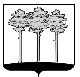 